Lesson 11:  Transforming the Graph of the Sine Function Student OutcomesStudents formalize the periodicity, frequency, phase shift, midline, and amplitude of a general sinusoidal function by understanding how the parameters , ,, and  in the formulaare used to transform the graph of the sine function, and how variations in these constants change the shape and position of the graph of the sine function.Students learn the relationship among the constants , ,, and  in the formula
 and the properties of the sine graph.  In particular, they learn that:   is called the amplitude of the function.  The amplitude is the distance between a maximal point of the graph of the sinusoidal function and the midline, i.e.,  or . is the period of the function.  The period  is the distance between two consecutive maximal points (or two consecutive minimal points) on the graph of the sinusoidal function.  Thus,  is the frequency of the function (the frequency is the reciprocal of the period). is called the phase shift.The graph of  is called the midline.Furthermore, the graph of the sinusoidal function  is obtained by vertically scaling the graph of the sine function by , then horizontally scaling the resulting graph by , and then horizontally and vertically translating the resulting graph by  and  units, respectively.Lesson NotesThe lesson is planned for one day, but the teacher may choose to extend it to two days.  The Ferris wheel exploration in Lesson 12continues to expand on the ideas introduced in this lesson, as do the modeling problems in Lesson 13.  In this lesson, we explore the effects of changing the parameters on the graphs of sinusoidal functions, and in the next lessons we work backward to write a formula for sinusoidal function given its graph and to fit a sinusoidal function to data.  Students will work in groups to discover the effects of changing each of the parameters ,,, and  in the generalized sine function .  Note that the parameters  and  in the formula
 play a similar role as the  and  in the vertex form  of a quadratic function.This lesson draws heavily on MP.7 and MP.8.  Students graph functions repeatedly (MP.8) to generalize the effect of the parameters (MP.7) on the graph.  During this lesson, students are grouped twice.  First, they are arranged into the four teams that discover the effects of each parameter on the graph of the sine function, and then those teams are scrambled to new groups that contain at least one member of each original team.  You may want to carefully plan these groups in advance so that each time the groups are scrambled, they contain students at different levels of ability.The following background information provides a formal definition of terms associated with periodic functions and how the features of the graph of a sinusoidal function relate to the parameters in the generalized function,
.Periodic Function.  A function  whose domain is a subset of the real numbers is said to be periodic with period  if the domain of  contains  whenever it contains , and if  for all real numbers  in its domain.If a least positive number  exists that satisfies this equation, it is called the fundamental period, or if the context is clear, just the period of the function.Cycle.  Given a periodic function, a cycle is any closed interval of the real numbers of length equal to the period of the function.When a periodic function or the graph of a periodic function is said to “repeat,” it means that the graph of the function over a cycle is congruent to the graph of the periodic function over any translation of that cycle to the left or right by multiples of the period.  Because a periodic function repeats predictably, one can ask how many repetitions of the function occur in an interval of a given length.  The answer is a proportional relationship between lengths of intervals and the cycles in them (thought of as subintervals that intersect only at their endpoints).  For example, there are  cycles of the function  occurring in the interval , which can be written as  cycles per  units, or as the rate  cycles/unit.  The unit rate of this rate, , is called the frequency.Frequency.  The frequency of a periodic function is the unit rate of the constant rate defined by the number of cycles per unit length.In practice, the frequency is often calculated by choosing an interval of a convenient length.  For example, we can easily calculate the period and frequency for function  from the definitions above in terms of .  Let  be the period of the function and  its frequency.  Since the period of the sine function is , the period of  is  (because the graph of  is a horizontal scale of the graph of the sine function by ).  Thus, 
.  Since the length of any cycle is , there are clearly  cycles in the interval .  The relationship of  cycles per  units can be used to calculate the number of cycles in any interval of any length; therefore, the proportional relationship can be written as the rate:   cycles/unit.  The frequency is then .  From the equations  and , we see that period and frequency are reciprocals of each other; that is, 
.Sinusoidal functions are useful for modeling simple harmonic motions.Sinusoidal Function.  A periodic function  is sinusoidal if it can be written in the form 
 for real numbers ,,, and .In this form, is called the amplitude of the function. is the period of the function, and  is the frequency of the function (the frequency is the reciprocal of the period). is called the phase shift, and the graph of  is called the midline.Furthermore, we see that the graph of the sinusoidal function  is obtained by vertically scaling the graph of the sine function by , then horizontally scaling the resulting graph by , and then horizontally and vertically translating the resulting graph by  and  units, respectively.To determine the amplitude, period, phase shift, and midline from a graph of a sinusoidal function (or data given as ordered pairs), let  be the maximum value of the function and  be the minimum value of the function ( has global maximums and minimums because the values of the sine function are bounded between  and ).  A sinusoidal function oscillates between two horizontal lines, the minimal line given by the graph of  and the maximal line given by the graph of .  Then:  The midline is the horizontal line that is halfway between the maximal line and the minimal line, i.e., it is the graph of the equation .  Thus, the value of  can be found by The amplitude is the distance between a maximal point of the graph of the sinusoidal function and the midline, i.e.,  or .The period  is the distance between two consecutive maximal points (or two consecutive minimal points) on the graph of the sinusoidal function.  Thus, .Note that the process outlined above for determining the parameters in a sinusoidal function guarantees that both  and  are both positive.  Vertical and horizontal translations can then be used to fit the graph of the sinusoidal function to the data.Many sources provide the following formula for a generalized sine function:  
.  This formula is introduced in a later lesson.Graphing calculators or another graphing utility are required for the Opening Exercise but should not be allowed for the exercises near the end of the lesson.  Remind students to set the calculator to radian mode.ClassworkOpening Exercise (15 minutes)Remind students what the graph of the function  looks like; then, post the following equation of the generalized sine function:  This formula defines a family of functions that have the same properties but different graphs for different choices of the parameters  and .  The parameters remain constant for a particular function, so they are not variables, but their values can change from one function to another.  That is, one function that has this form is  and another is 
.You have seen parameters in other equations for graphs; for example, the equation  describes a line with parameters  and  that represent the slope and -intercept of the line.  As another example, recall what the parameters and tell us about the graph of a quadratic function in the form .Divide the class into four teams called the -team, the -team, the -team, and the -team.  Each team will be responsible for discovering the effect of changing the group’s parameter on the graph of the sine function by graphing the function for several different values of the parameter using a graphing calculator or other graphing utility.  Be sure that students try positive and negative values for the parameter as well as values that are close to zero.  Each student on each team will be responsible for teaching students from the other teams what effects changing the team’s parameter has on the basic graph of , so every student needs to fully participate and understand the group’s conclusions.  Students should keep a graph of  entered into their calculators and graph a second function where they change their assigned parameter.  For the parameter , encourage teams to work with multiples of fractions of  before moving on to rational numbers.  That way, it will be easier for them to identify the horizontal scaling and translations compared to the graph of The -team experiments by changing the parameter  in the function .  Examine how different values for  change the graph of the sine function by using a graphing calculator to produce a graph of .  Recommended starting values for team  areAll group members should be prepared to report to the other groups their conclusions about how amplitude is affected by different values of .The -team experiments by changing the parameter  in the function .  Examine how different values for  change the graph of the sine function by using a graphing calculator to produce a graph of .  Recommended starting values for team  areAll group members should be prepared to report to the other groups their conclusions about how the graph of the function is affected by different values of .The -team experiments by changing the parameter  in the function .  Examine how different values for  change the graph of the sine function by using a graphing calculator to produce a graph of .  Recommended starting values for team  are  All group members should be prepared to report to the other groups their conclusions about how the graph of the function is affected by different values of .The -team experiments by changing the parameter  in the function .  Examine how different values for  change the graph of the sine function by using a graphing calculator to produce a graph of .  Recommended starting values for team  are All group members should be prepared to report to the other groups their conclusions about how the  the graph of the function is affected by different values of . Sample student responses are included below.Opening ExerciseExplore your assigned parameter in the sinusoidal function .  Select several different values for your assigned parameter and explore the effects of changing the parameter’s value on the graph of the function compared to the graph of .  Record your observations in the table below.  Include written descriptions and sketches of graphs.After the different teams have had an opportunity to explore their assigned parameter, re-group students so that each new team has at least one student who is an “expert” on each parameter.  Each “expert” should share the results regarding the originally assigned parameter within the new group, while the other group members take notes on the graphic organizer.  When this activity is completed, all students should have notes, including written descriptions and sketches, recorded on their graphic organizers for each of the four parameters.Discussion (6 minutes)To ensure that students have recorded accurate information and to transition to the vocabulary of sinusoidal functions that is the focus on this lesson, lead a short discussion, making sure to define the terms below for the entire class.  Have one or two student volunteers describe their findings on the effect of changing their parameter on the graph of the basic sine function.  Students will not likely know the right mathematical terms for amplitude, horizontal shift, midline, and period, so, after the students present their conclusions, reiterate each group’s results using the correct vocabulary.  Students should take notes on these terms.  A precise definition of each term can be found in the Lesson Notes.Conclude the discussion with the following information so that all students begin to associate the vocabulary with features of the graphs of sinusoidal functions.The amplitude is .  We need to use the absolute value of  since amplitude is a length.  In terms of the maximum value of the function, , and the minimum value of the function, , the amplitude is given by the formula:  The phase shift is .  The graph of  is a horizontal translation of the graph of the sine function by  units.  When a sinusoidal function is written in the form , the phase shift is the solution to the equation .  This expression  can also be rewritten as  where , and in the general sinusoidal function.The graph of  is the midline.  The graph of  is a vertical translation of the graph of the sine function by  units.  In terms of the maximum value of the function, , and the minimum value of the function, , the value of  is given by the formula: The period is .  This period is the horizontal distance between two consecutive maximal points of the graph of  (or two consecutive minimal points).The frequency describes the number of cycles of the graph in the interval .  The frequency  is related to  by .Help students notice that the period is inversely proportional to the value of .  Students should notice that the frequency and period of any sinusoidal function are reciprocals.  In general, for any periodic function, the period  will be the smallest positive number  for which  for all .Example (8 minutes)In this example, walk through a series of four graphs, changing one parameter at a time, to create the final graph of .  An ordered progression that works well is , , , .  Ask representatives from the -team to describe the change brought by , representatives from the -team to describe the change brought by 
, etc., for all four parameters.  At each step, show the graph from the previous step together with the new graph so that students can see the change brought about by each of the parameters.  If you have not discussed terms such as cycle, period, and frequency with your class, this would be an appropriate point to introduce those terms.
ExampleGraph the following function:  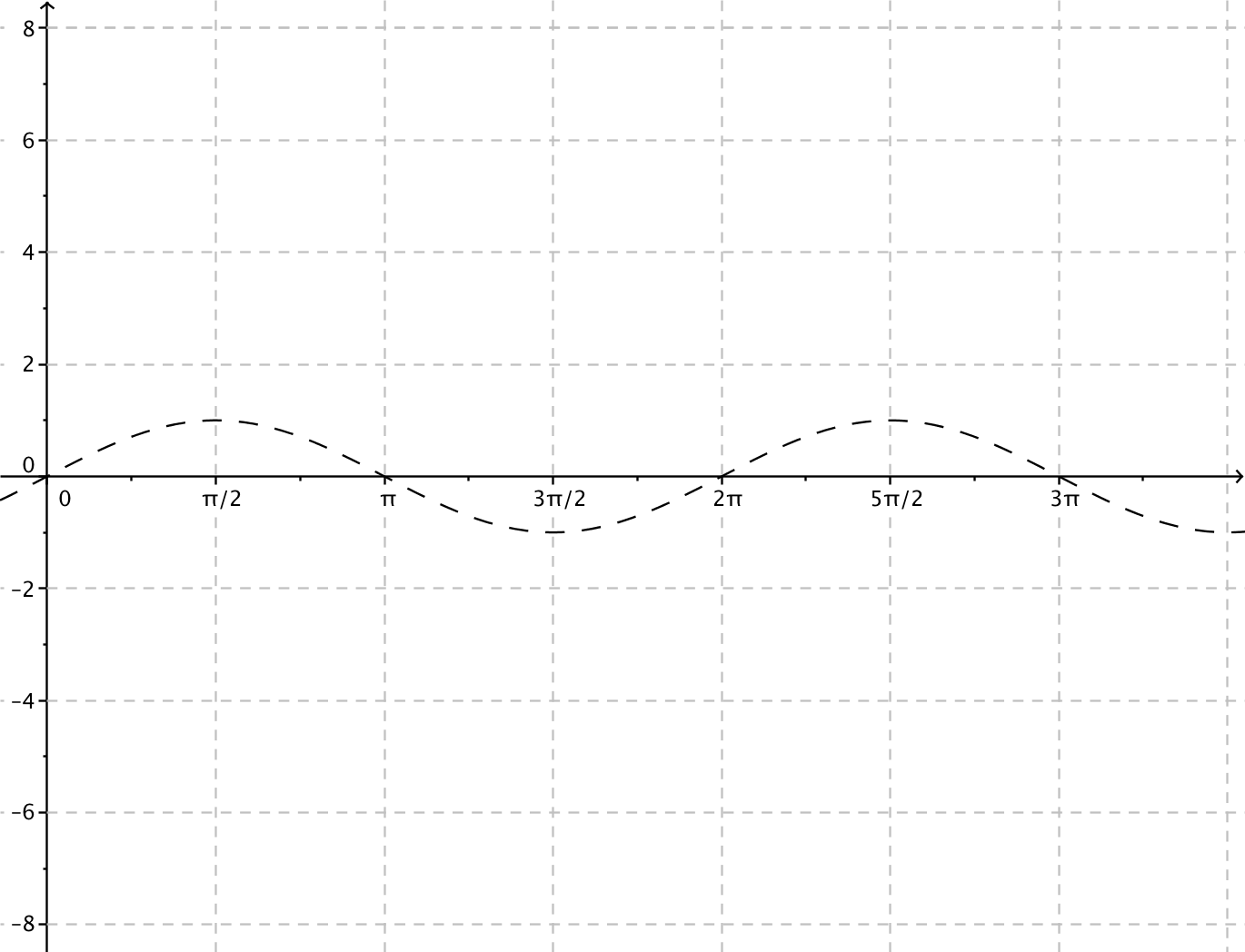 What are the values of the parameters , , , and , and what do they mean?, , , and .The value of  affects the period.  The period is   The graph of this function is a horizontal scaling of the graph of the sine function by a factor of .  The graph of this function has four cycles in the closed interval .The phase shift is .  Thus, the graph of this function is horizontal translation  units to the right of the graph of the sine function.The amplitude is .  The graph of this function is a vertical scaling of the graph of the sine function by a factor of 3.  The vertical distance between the maximal and minimal points on the graph of this function is  units.The graph of the equation  is the midline.  The graph of this function is a vertical translation up  units of the graph of the sine function.Model the effects of each parameter compared to the graph of the sine function by sketching by hand, using a graphing calculator, or using other graphing software.  If, when you question them, students are still using colloquial phrases such as “the graph will squish inward,” then take time to correct their terminology as modeled in the answers below.First, we change the frequency .  What happens when ?The period is smaller than the period of the sine function.  The graph will be a horizontal scaling of the original graph by a scale factor of . 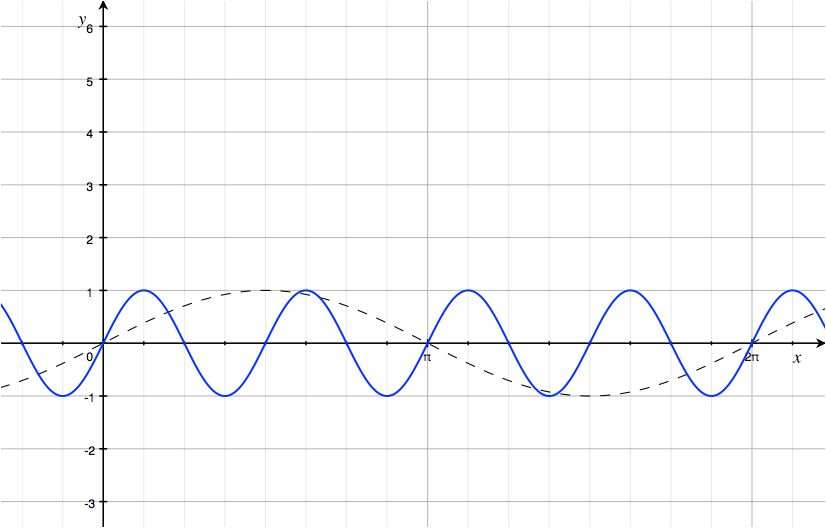 The blue curve is the graph of   Be sure to point out the length of the period and that there are four cycles of the graph on the interval  because .Next, we examine the horizontal translation by .  What effect will that have on the graph?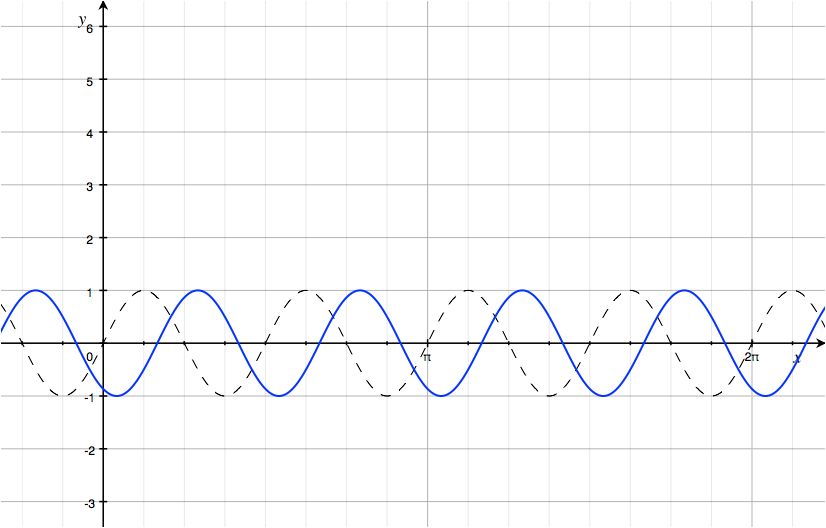 The new graph is the old graph shifted  units to the right.The blue curve is the graph of Notice that the point that used to be  has now been shifted to .The next step is to look at the effect of .  What will that do to our graph?  How does it compare to the previous graph?The amplitude will be , so the distance between the maximum points and the minimum points will be  units.  The graph of this function is the graph of the previous function scaled vertically by a factor of .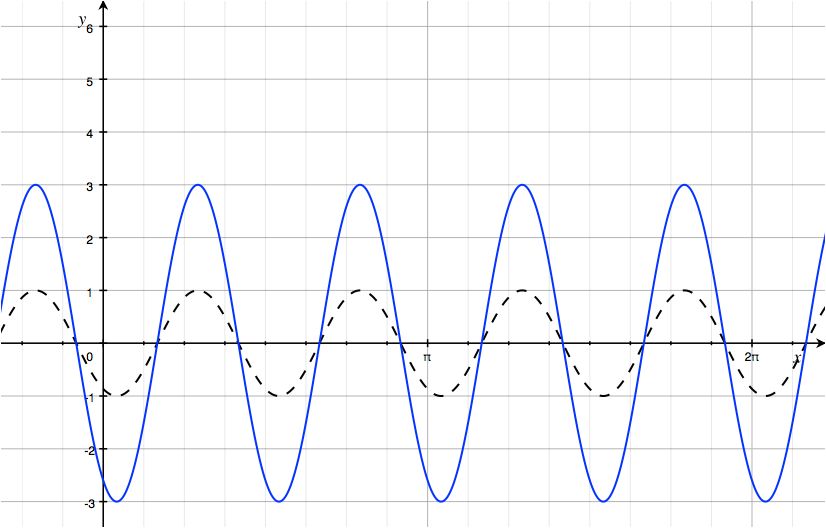 The blue curve is the graph of .What happens to the zeros of a sinusoidal function with midline along the horizontal axis when the amplitude is changed?  How about when the other parameters are changed?  Support your claim with evidence.The zeros of the function do not change when we change the amplitude because  and  have the same solution sets.  You can observe this by comparing graphs of functions  for different values of .  When you change the other parameters, the zeros change unless the changed parameter causes the graph of the new function to be a reflection of the original function, or the changed parameter causes the graph of the new function to be a horizontal translation of the original function that shifts the zeros onto themselves.The final change is to consider the effect of .  This will give us the final graph, which is the graph of the function .  What happens to the graph of this function when ?The new graph is the previous graph translated vertically by  units.The blue curve is the graph of the function we wanted:  .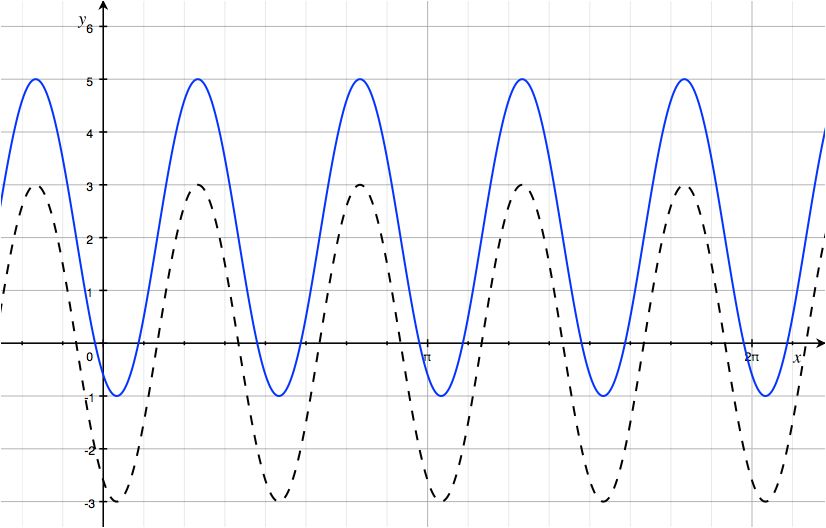 Exercise (10 minutes)Students should now be in mixed groups with at least one “expert” on each parameter in each group.  Assign one of the following exercises to each group.  In addition to each student recording his or her work on the student handout, the groups should record their graphs and responses in a format that will enable presentation to the class after this exercise, either on portable white boards, on chart paper, or on a clean sheet of paper.  Graph paper, if available, would help students to create their graphs more precisely.After each group presents the assigned function, students can work any remaining problems or try them on their own if time permits.  Otherwise, some of these problems could be either included as homework exercises or used on the second day should you choose to extend this lesson to two class periods.ExerciseFor each function, indicate the amplitude, frequency, period, phase shift, vertical translation, and equation of the midline.  Graph the function together with a graph of the sine function  on the same axes.  Graph at least one full period of each function.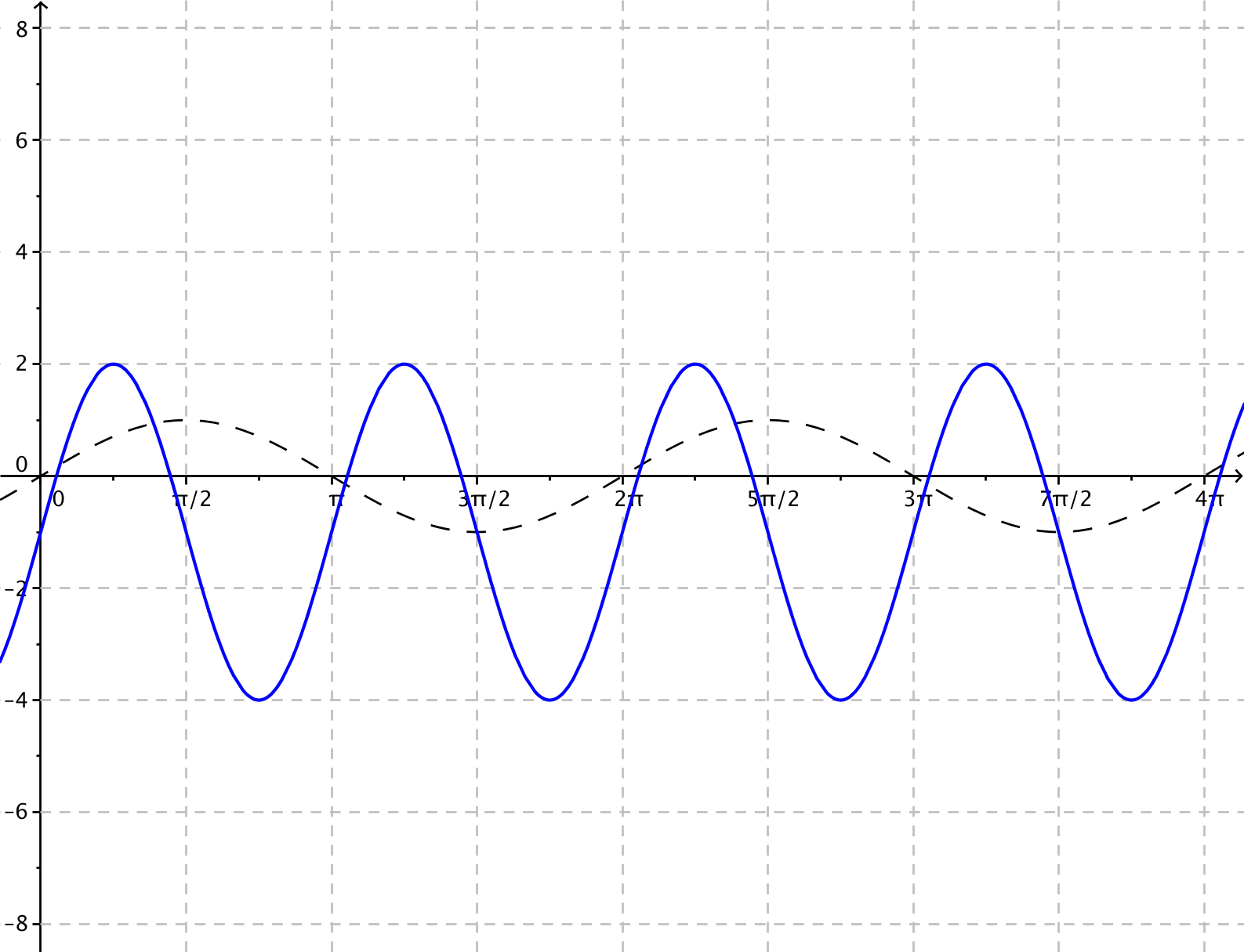 Since , the amplitude is Since , the frequency is .The period is .Since , the phase shift is , and there is no horizontal translation.Vertical translation is  unit downward since .The midline has equation .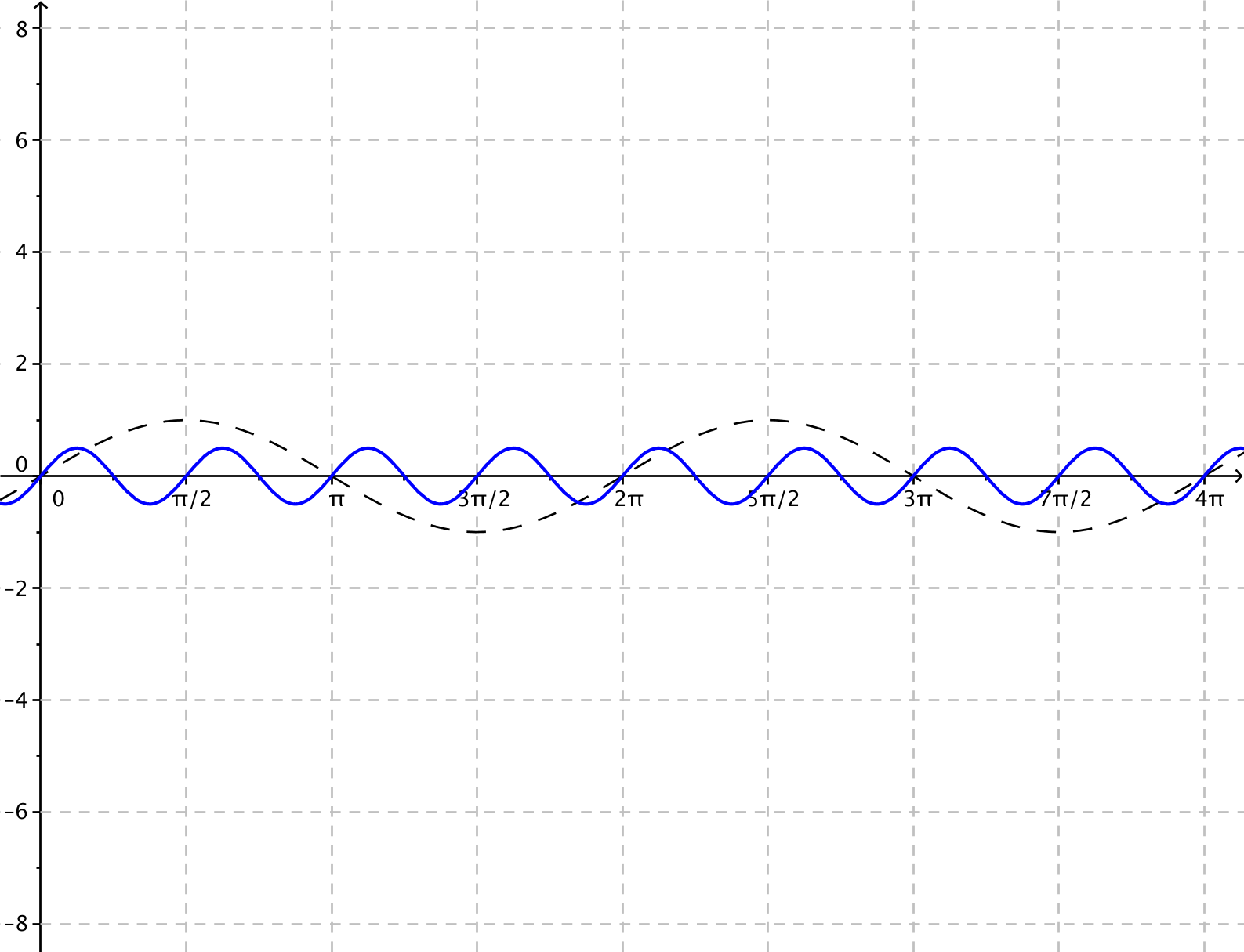 Since , the amplitude is Since , the frequency is The period is .Since  , the phase shift is .  Thus, the graph is translated horizontally  units to the left.There is no vertical translation since The midline is the graph of 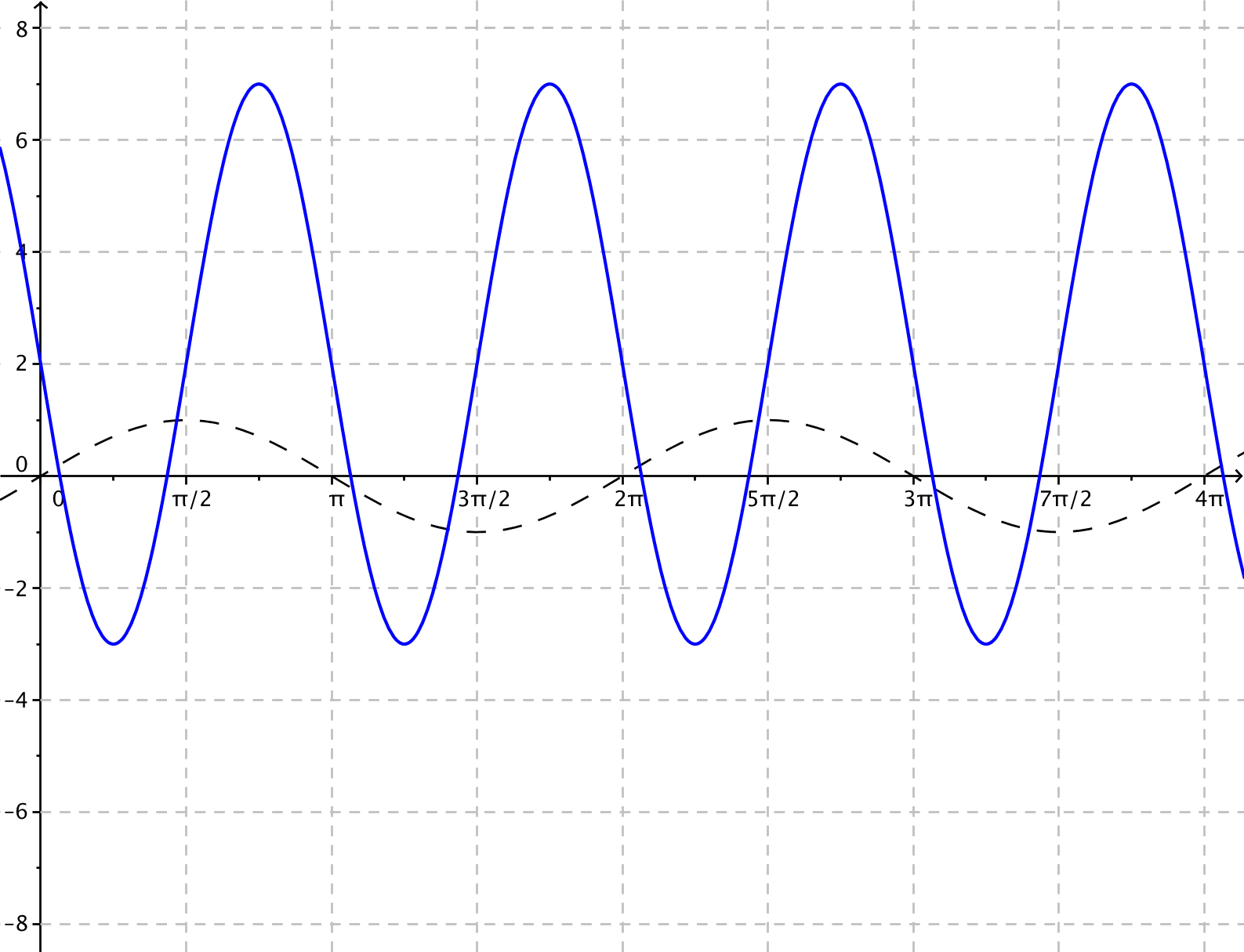 Since , the amplitude is .Since , the frequency is  .The period is .Since the phase shift is , there is no horizontal translation.Since , the vertical translation is  units upward.The midline is the graph of .The graph is reflected across the vertical axis since .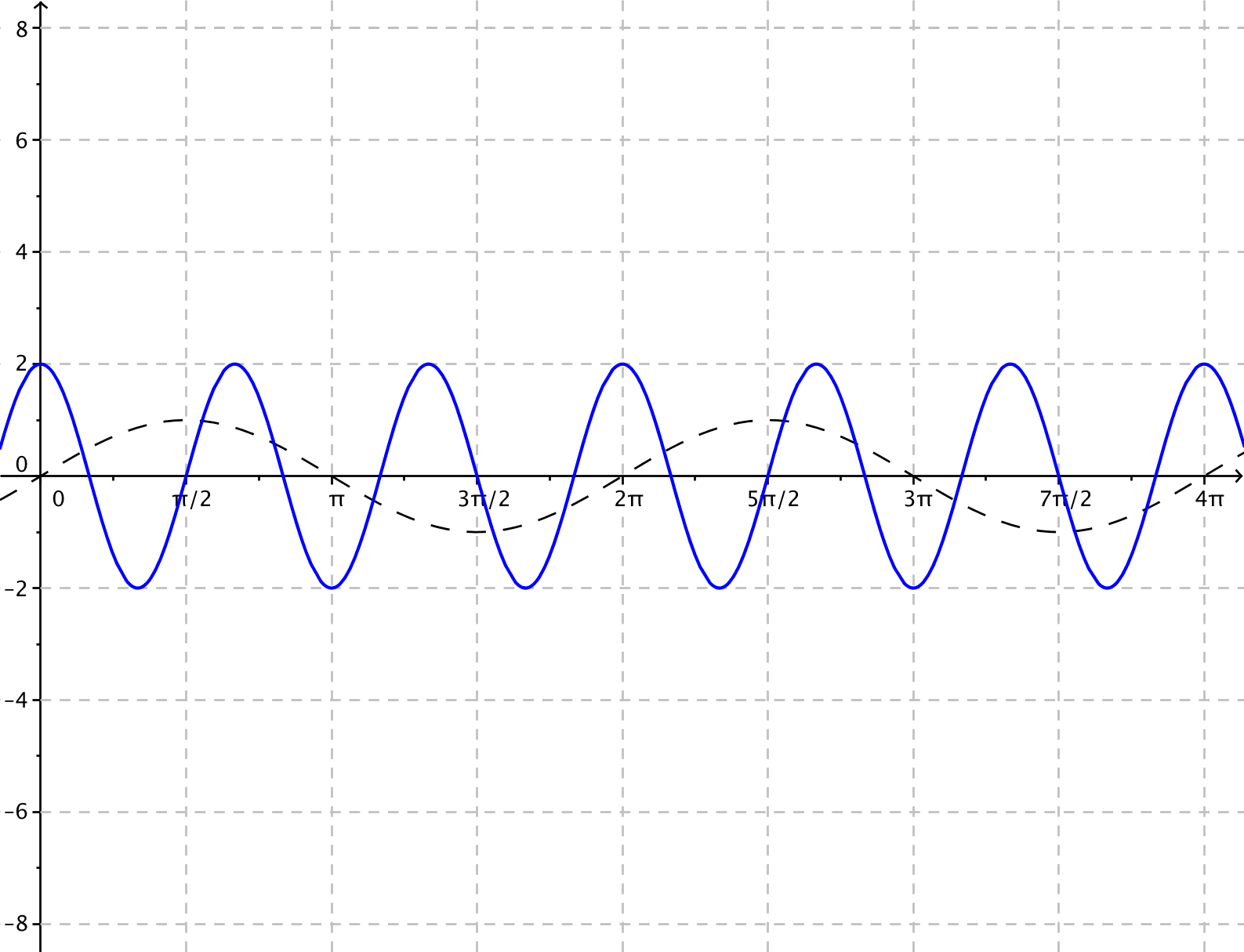 Since , the amplitude is .Since , the frequency is  .The period is . Since , the phase shift is   Thus, the graph is translated horizontally  units to the right. There is no vertical translation since The midline is the graph of  The graph is reflected across the horizontal axis 
since .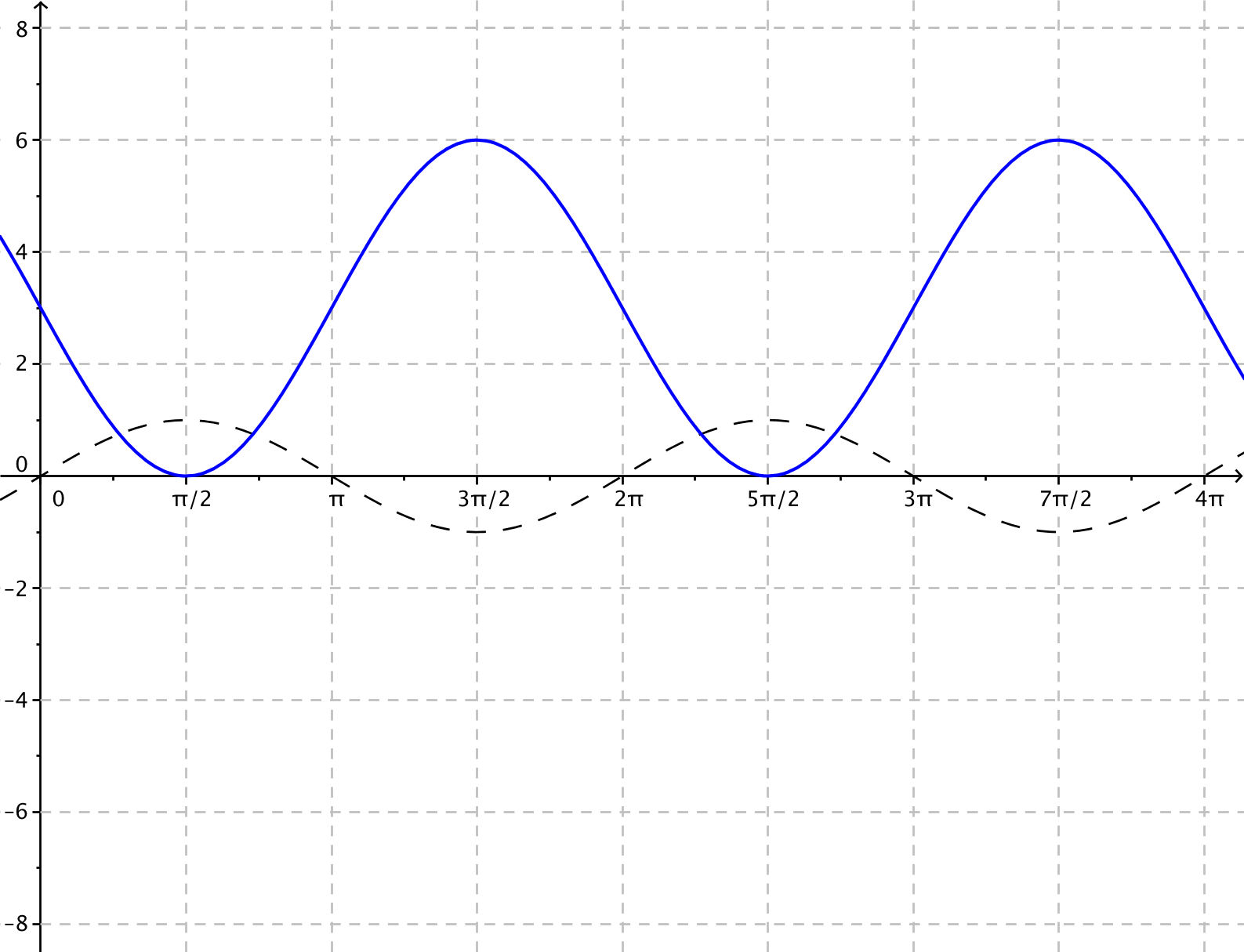 Since , the amplitude is.Since , the frequency is  .The period is .Since  the phase shift is   Thus, the graph is translated horizontally  units to the left.Since , the graph is translated vertically  units upward.The midline is the graph of .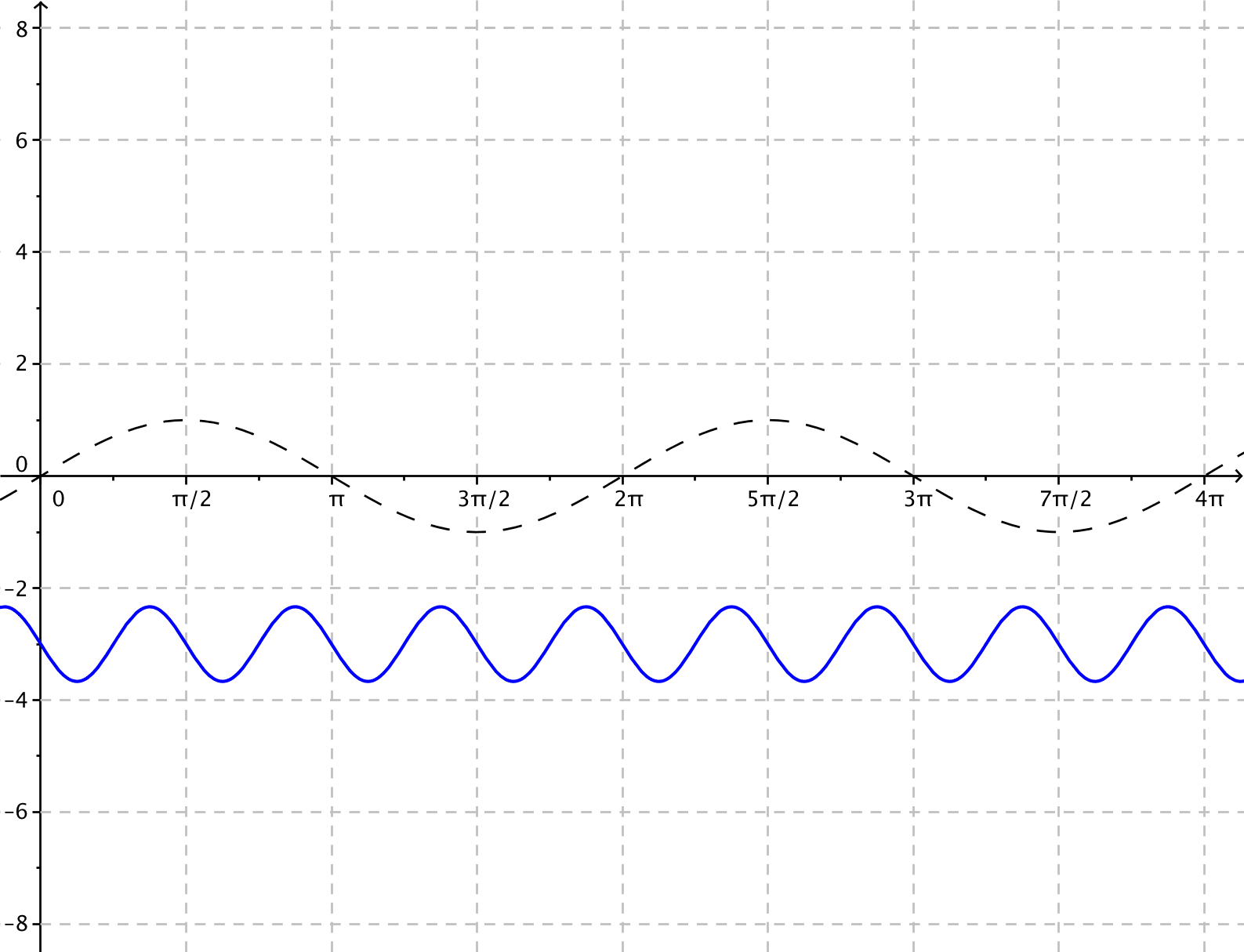 Since , the amplitude is Since , the frequency is.The period is .Since , the phase shift is  and there is no horizontal translation.  Since , the vertical translation is  units downward.The midline is the graph of .Since , the graph is reflected about the 
horizontal axis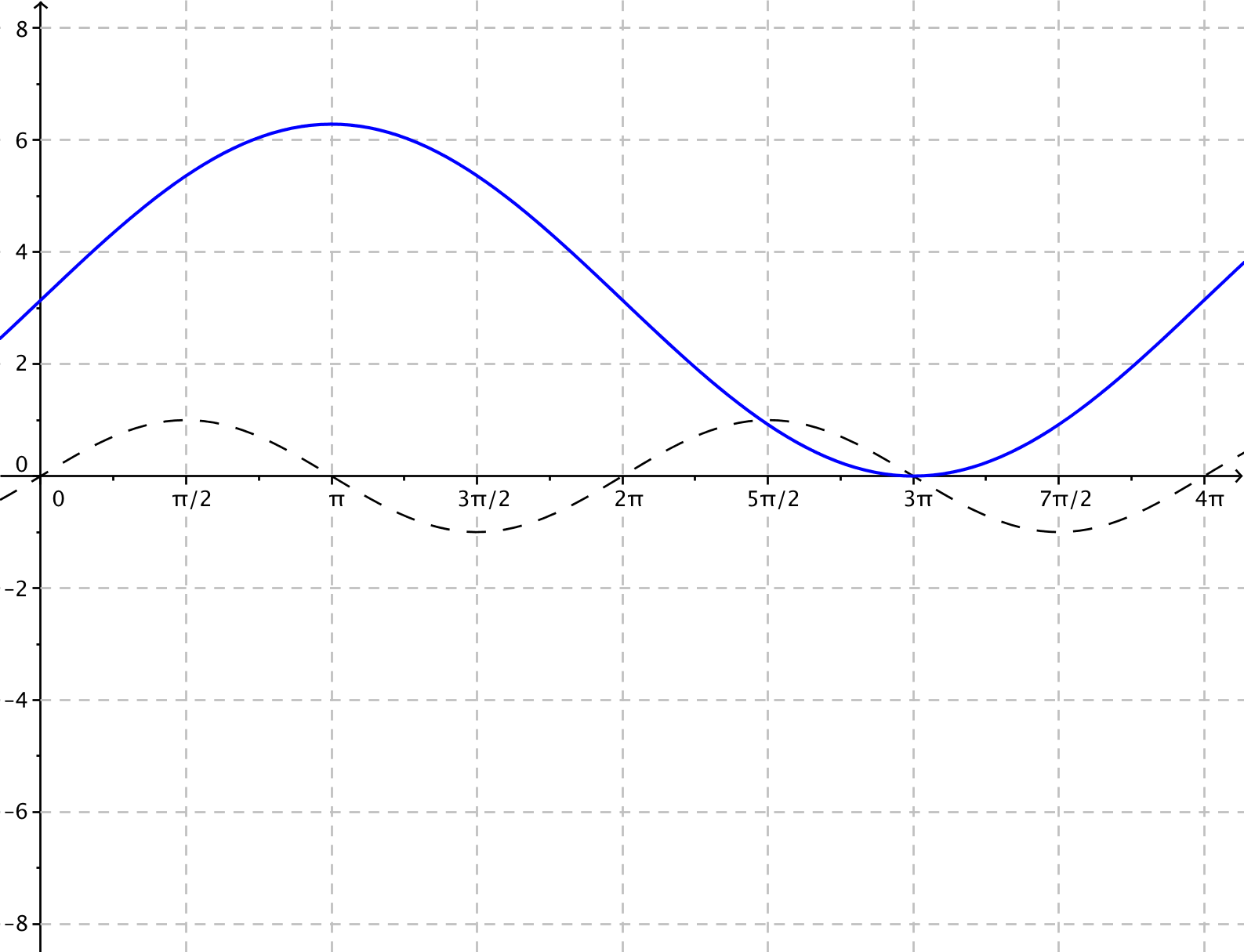 Since , the amplitude is .Since , the frequency is The period is Since , the phase shift is , and there is no horizontal translation.Since , the graph is translated vertically  units upward. The midline is the graph of 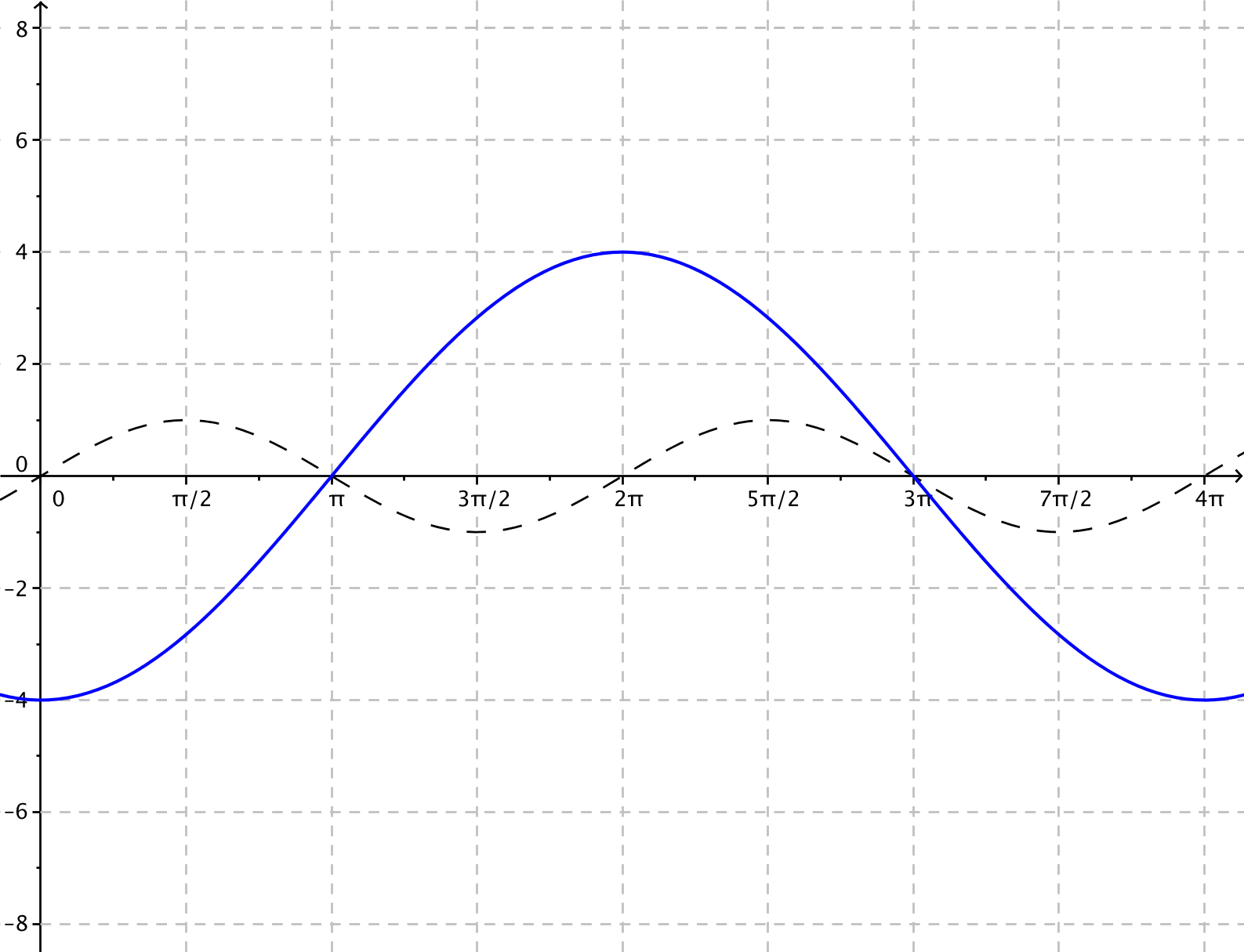 Since , the amplitude is .Since , the frequency is.The period is .Since  , the phase shift is .  Thus, the graph is translated horizontally  units to the right. Since , there is no vertical translationThe midline is the graph of Presentation (Optional - 6 minutes)Have one or two representatives from each group present the graphs from Exercise 1 to the class, explaining the value of the four parameters, , , , and  from their function and how the graph of the sine function was affected by each parameter.Closing (2 minutes)Indicate to students that this reasoning extends to the graphs of the generalized cosine function , except that the cosine graph is even and the sine graph is odd.  Thus, the graph of  and the graph of  are the same graph.  To sketch the graph of a cosine function, you would start with a graph of the cosine function  and apply a series of transformations based on the values of the parameters to its graph to generate the graph of the given function.Ask students to summarize the important parts of the lesson, either in writing, to a partner, or as a class.  Use this as an opportunity to assess understanding of the lesson informally.  The following are some important summary elements.
Exit Ticket (4 minutes) Name                 							         		Date              		         Lesson 11:  Transforming the Graph of the Sine FunctionExit TicketGiven the graph of  below, sketch the graph of the function  on the same set of axes.  Explain the similarities and differences between the two graphs.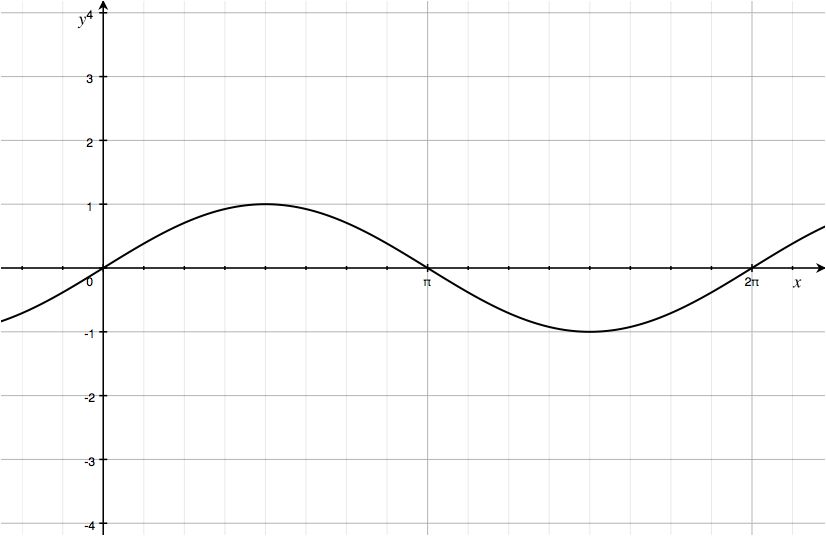 Given the graph of  below, sketch the graph of the function  on the same set of axes.  Explain the similarities and differences between the two graphs.Exit Ticket Sample Solutions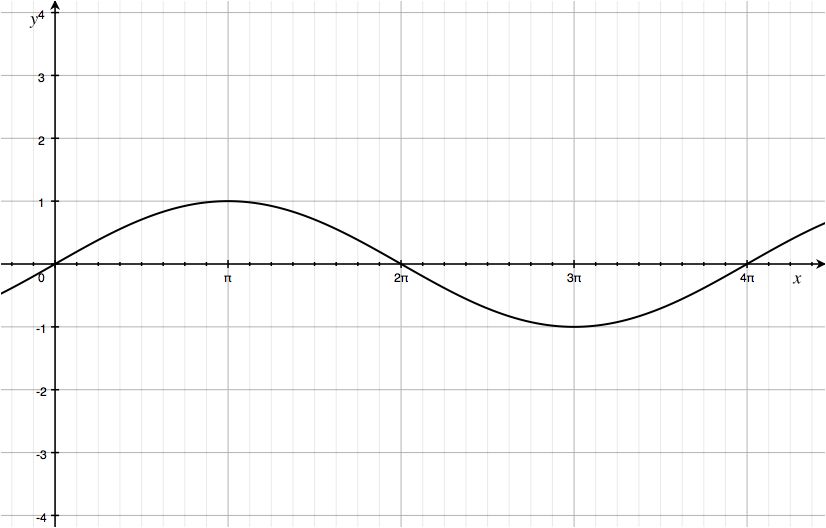 Given the graph of  below, sketch the graph of the function  on the same set of axes.  Explain the similarities and differences between the two graphs. The curve shown in blue is the graph of  and the dashed curve is the graph of .  The graph of  is a horizontal scaling of the graph of the sine function by a factor of  .  The graph of  has a different period and frequency than the sine function, which changes the values of the -intercepts, maximum, and minimum points, and the increasing and decreasing intervals for this function.  The amplitudes of the two graphs are the same, with .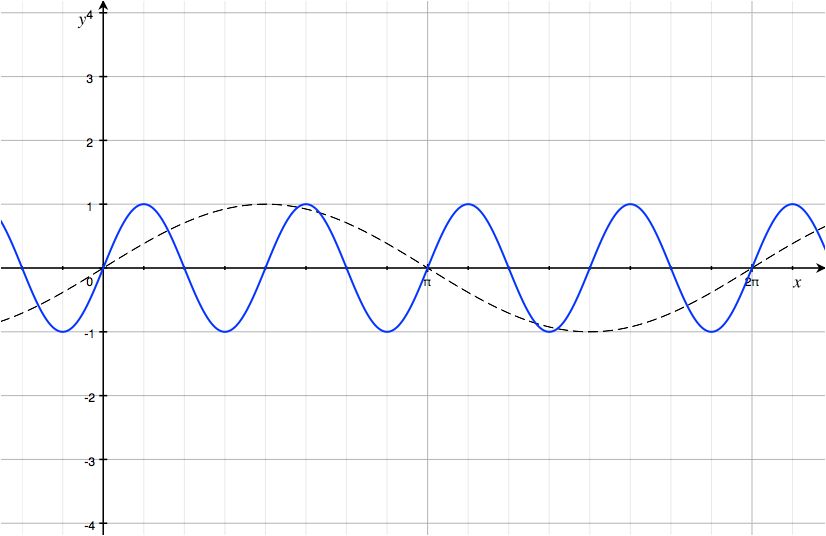 Given the graph of  below, sketch the graph of the function  on the same set of axes.  Explain the similarities and differences between the two graphs.The curve shown in blue is the graph of  and the dashed curve is the graph of   The graphs have different amplitudes.  The graph of  is a vertical scaling of the graph of the sine function by a factor of .  The -coordinates of the maximum and minimum points are different for these two graphs.  The two graphs have the same horizontal intercepts because the period of each function is .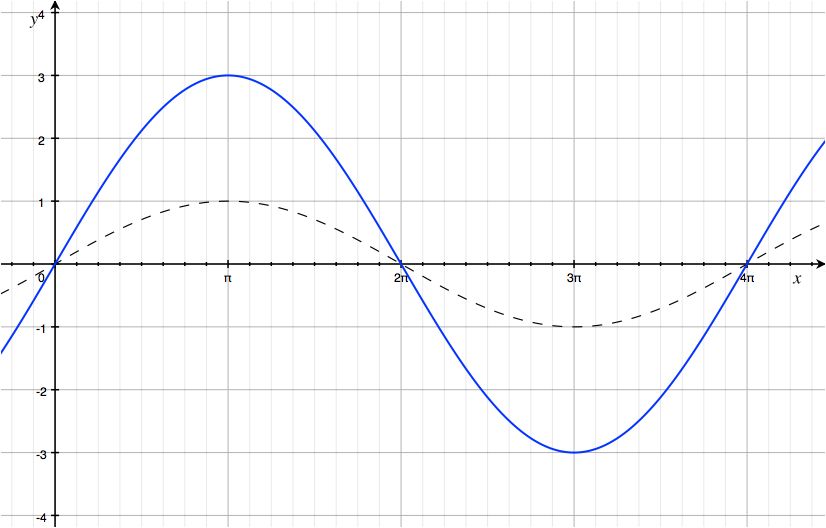 Problem Set Sample SolutionsFor each function, indicate the amplitude, frequency, period, phase shift, horizontal, and vertical translations, and equation of the midline.  Graph the function together with a graph of the sine function  on the same axes.  Graph at least one full period of each function.  No calculators allowed.The amplitude is , the frequency is , the period is , and the phase shift is .  The graph is translated horizontally  units to the right; there is no vertical translation, and the equation of the midline is .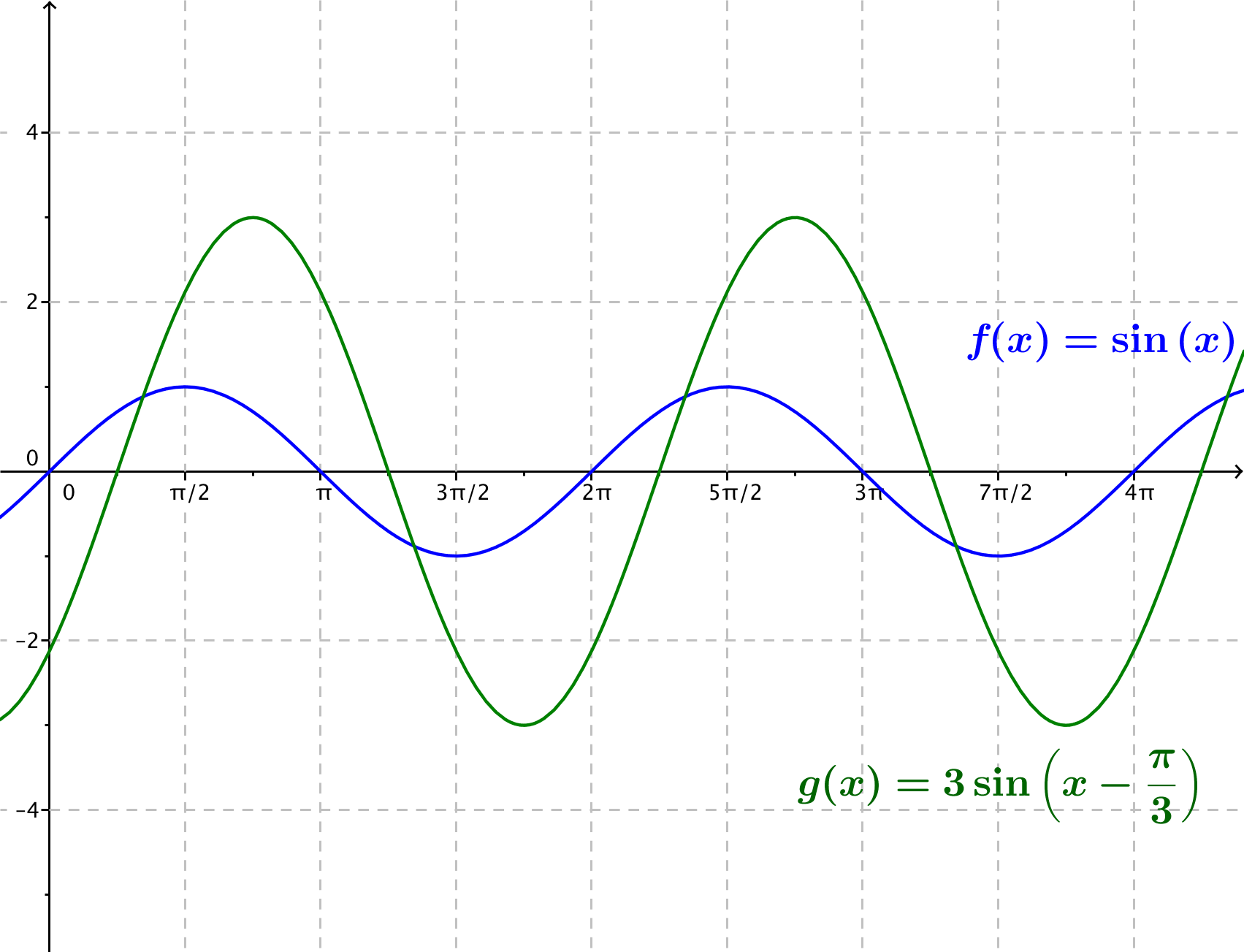 The amplitude is , the frequency is , the period is , and the phase shift is .  There are no horizontal or vertical translations, and the equation for the midline is .  The graph is a vertical scaling of the graph of the sine function by a factor of  and a horizontal scaling of the sine function by a factor of .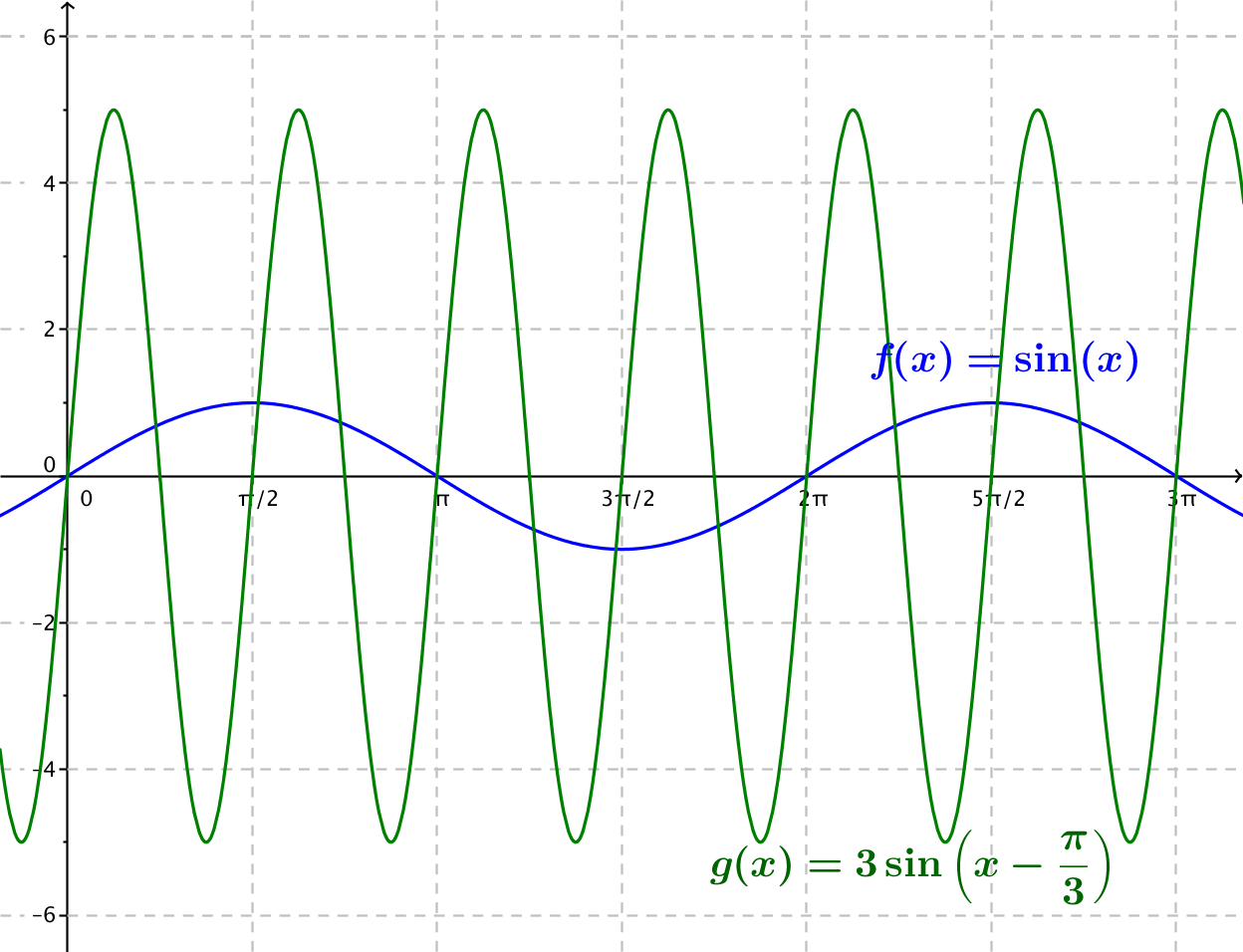 The graph of  is the graph of the sine function scaled vertically by a factor of , horizontally by a factor of , and translated  to the left.  The amplitude is , the frequency is , the period is , the phase shift is , and the equation for the midline is . 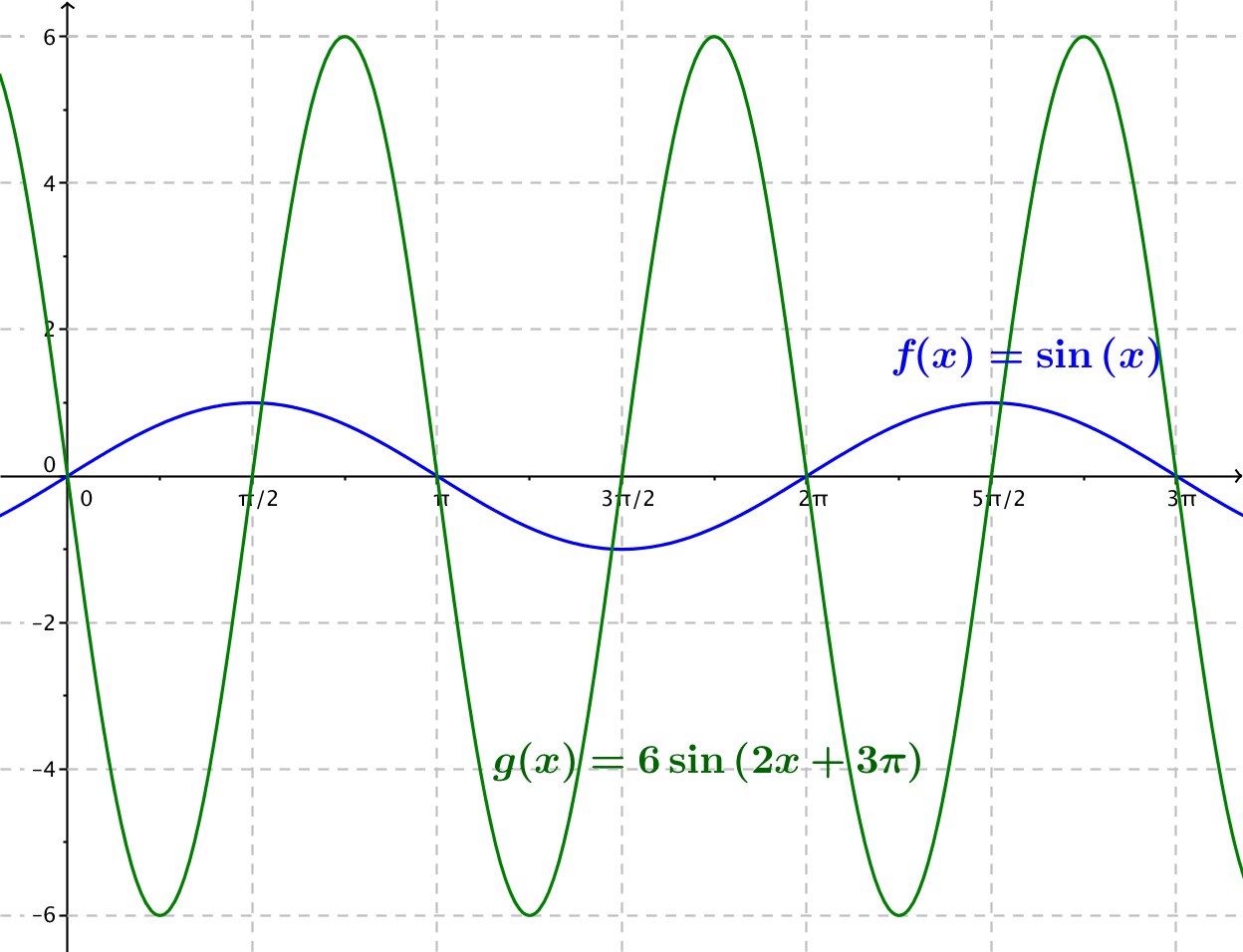   (Hint:  First, rewrite the function in the form )Rewriting the expression for , we get .  The graph of  is the graph of the sine function scaled vertically by a factor of , horizontally by a factor of , and translated horizontally  to the left.  Thus, the amplitude is , the frequency is , the period is, the phase shift is , and the equation for the midline is .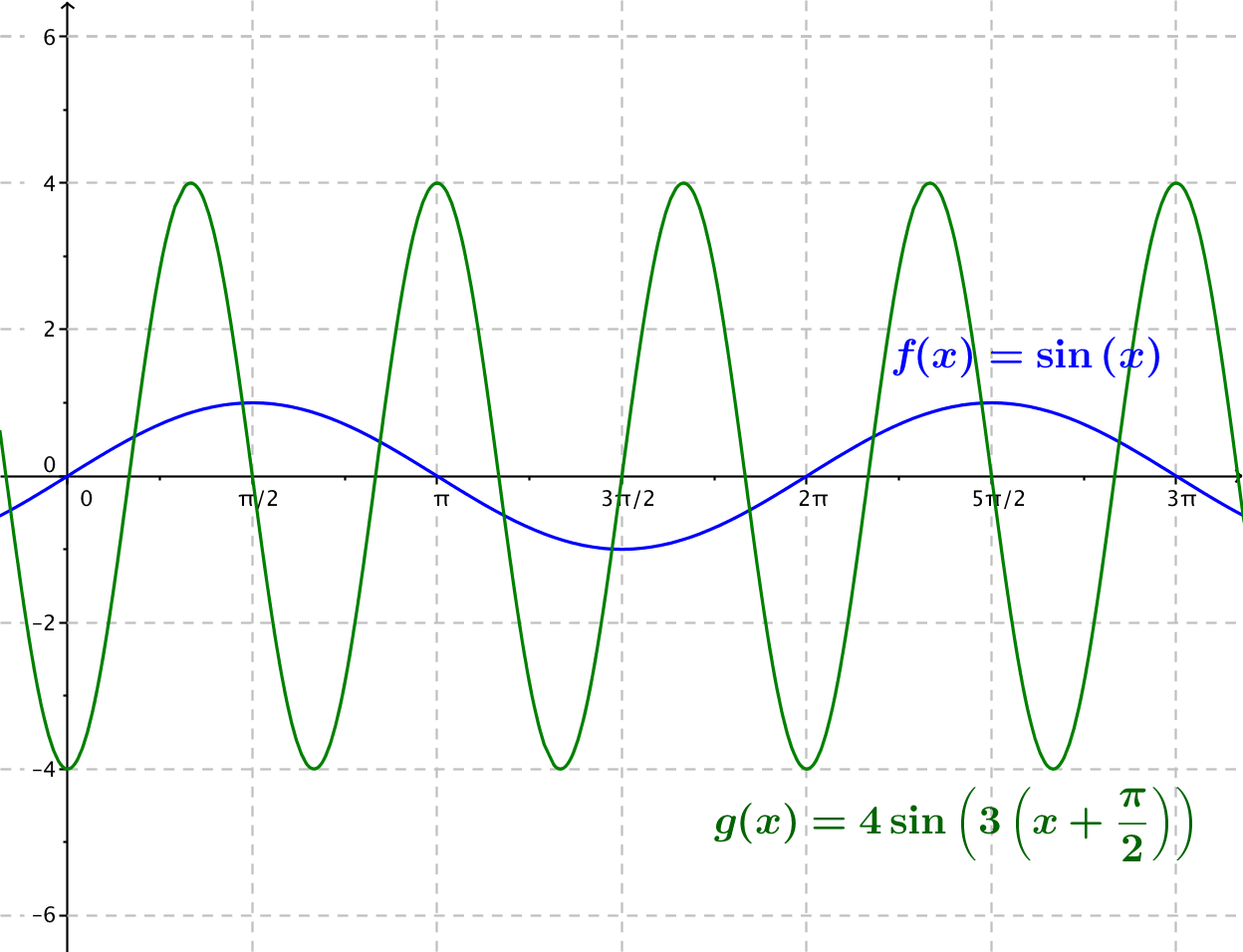 For each function, indicate the amplitude, frequency, period, phase shift, horizontal, and vertical translations, and equation of the midline.  Graph the function together with a graph of the sine function  on the same axes.  Graph at least one full period of each function.  No calculators allowed.The amplitude is , the frequency is , the period is , and the phase shift is .  There are no horizontal or vertical translations, and the equation of the midline is .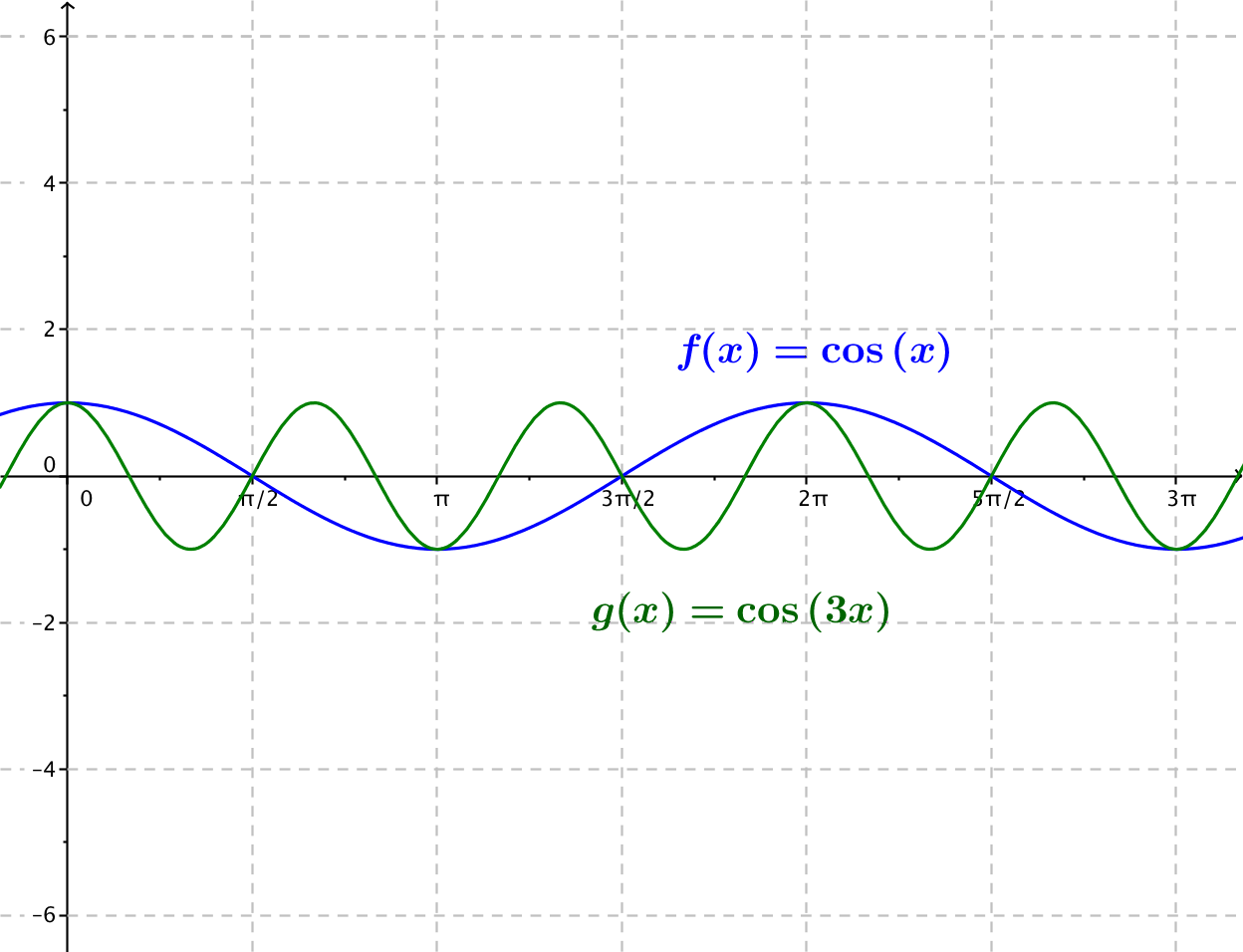 The amplitude is , the frequency is , the period is , and the phase shift is   The horizontal translation is  units to the right, there is no vertical translation, and the equation of the midline is .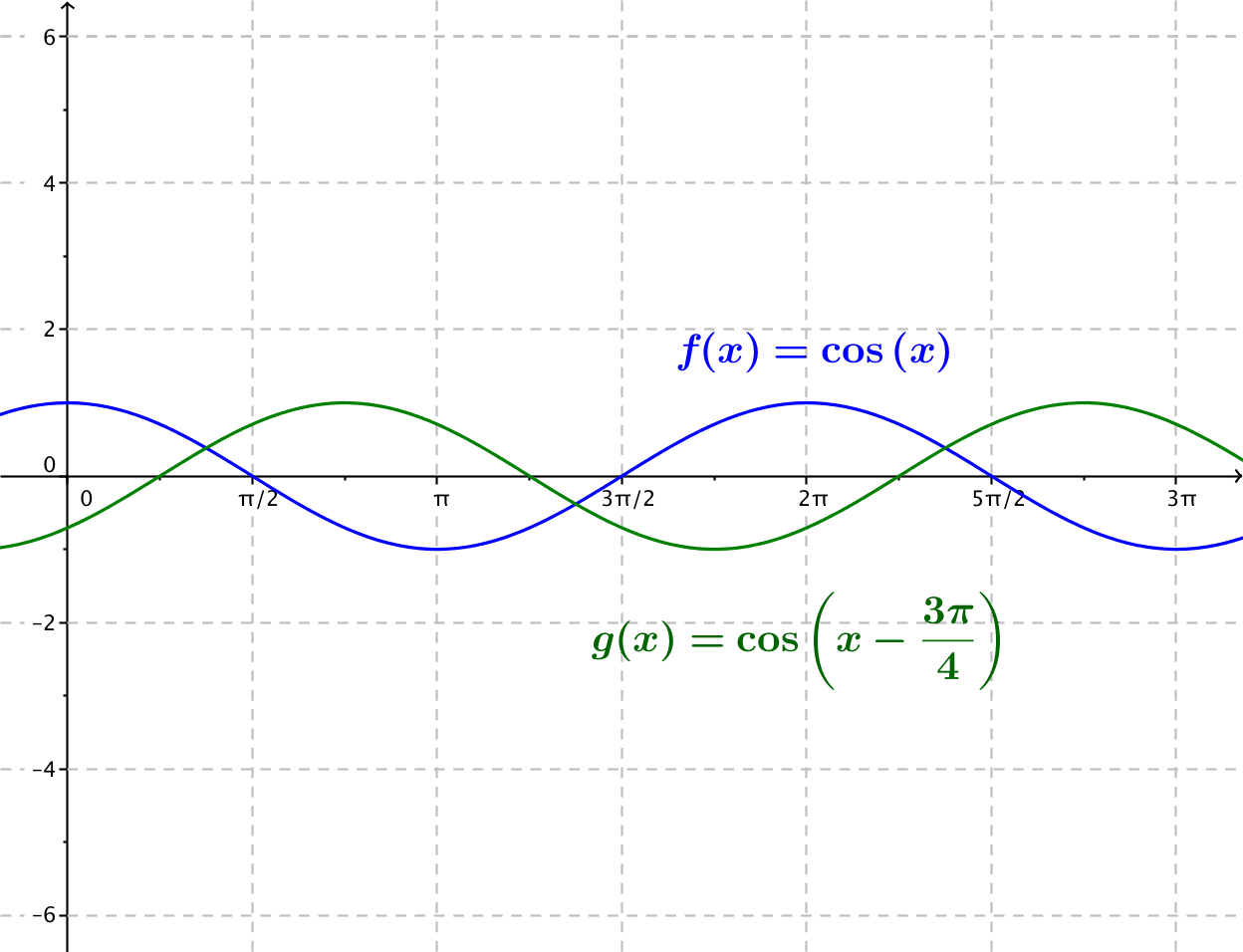 The amplitude is , the frequency is , the period is , and the phase shift is   There are no horizontal or vertical translations, and the equation for the midline is .  The graph of  is a vertical scaling of the graph of the cosine function by a factor of  and a horizontal scaling of the graph of the cosine function by a factor of The amplitude is , the frequency is , the period is , and the phase shift is .  There is no horizontal translation, the graph is translated vertically down  units, and the equation for the midline is .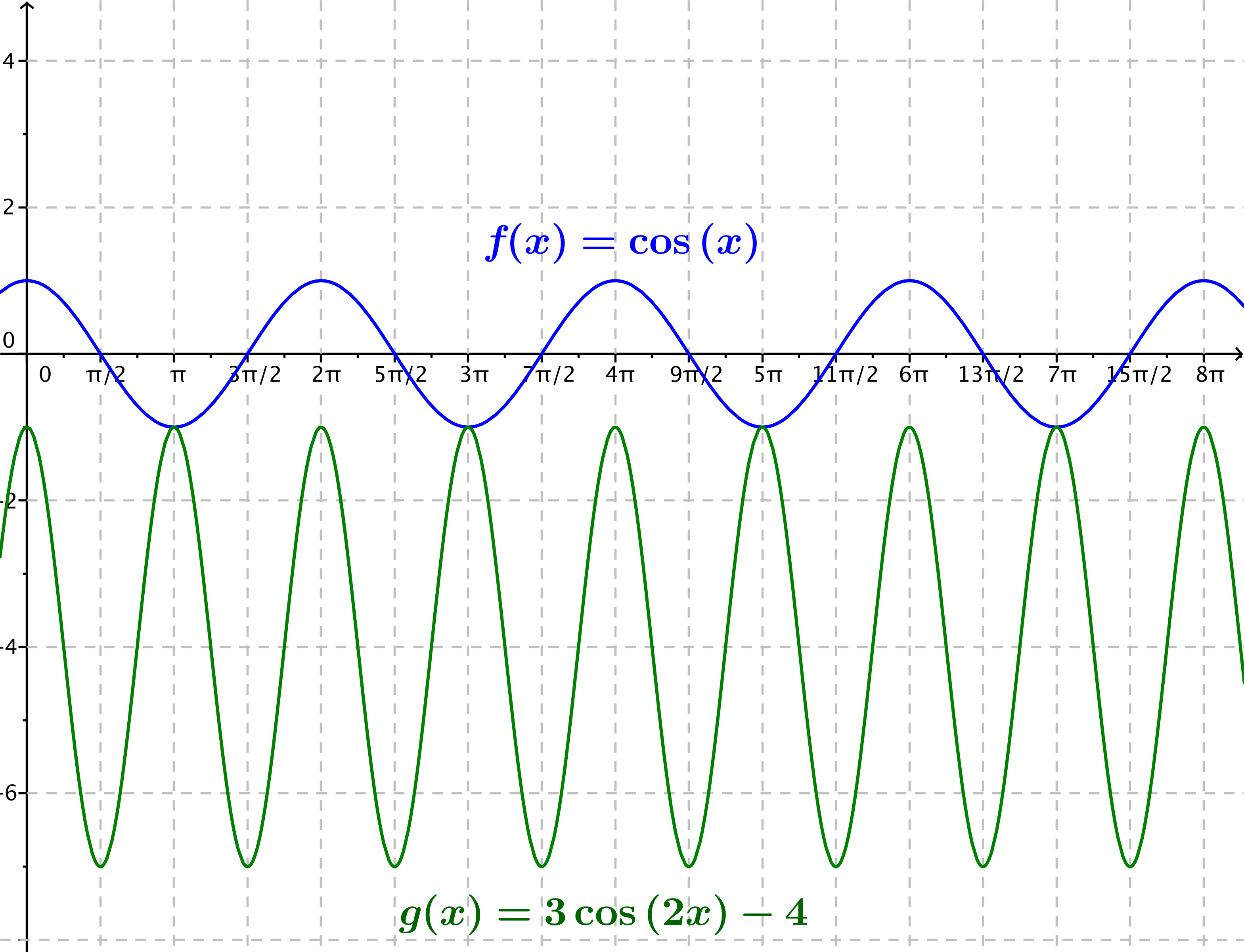   (Hint:  First, rewrite the function in the form )Rewriting the expression, we see that .  The graph of  is the graph of the cosine function scaled vertically by a factor of , horizontally by a factor of , and then translated horizontally  units to the right.  This tells us that the amplitude is , the frequency is , the period is , the phase shift is , and the equation for the midline is . 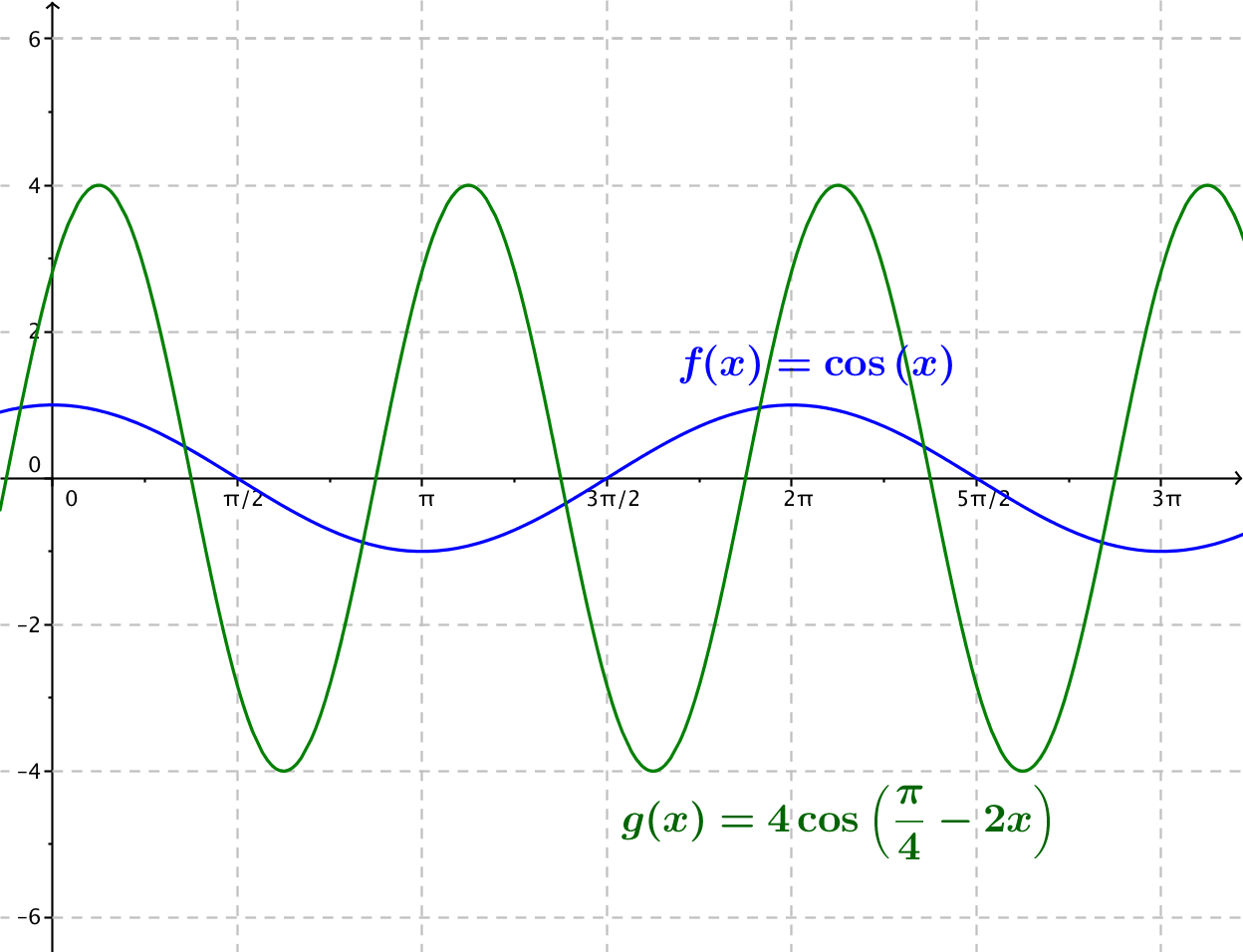 For each problem, sketch the graph of the pairs of indicated functions on the same set of axes without using a calculator or other graphing technology., 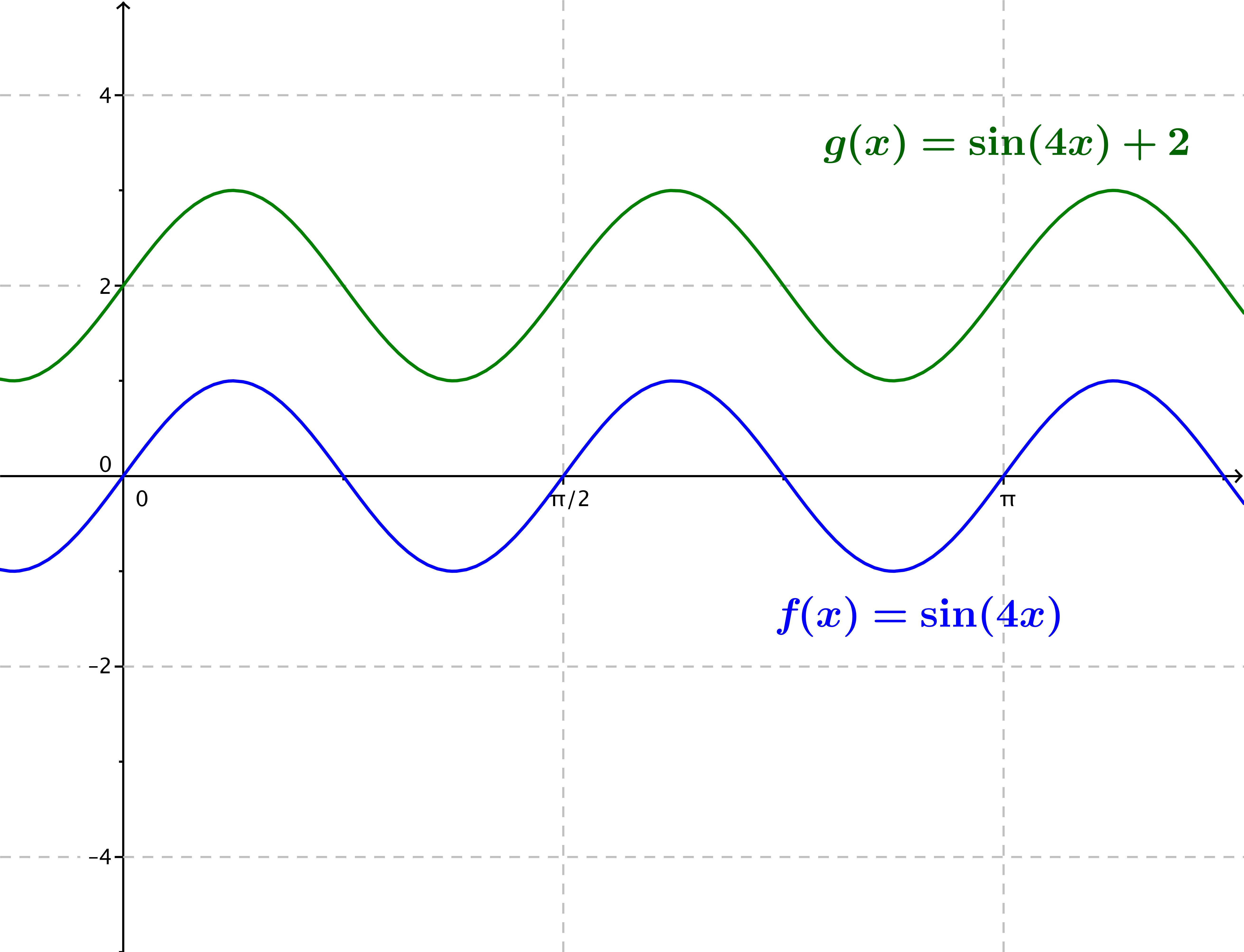 , 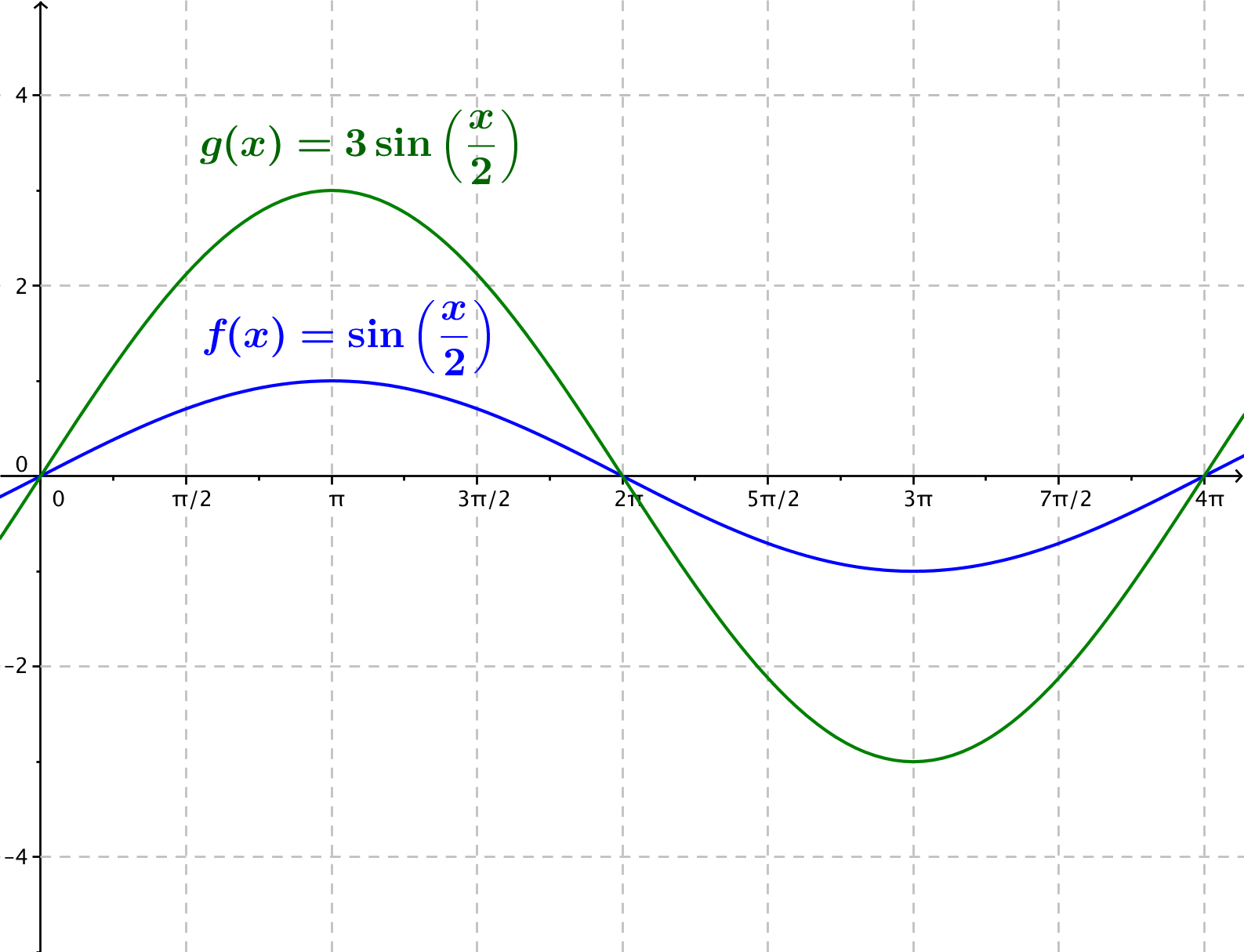  ,  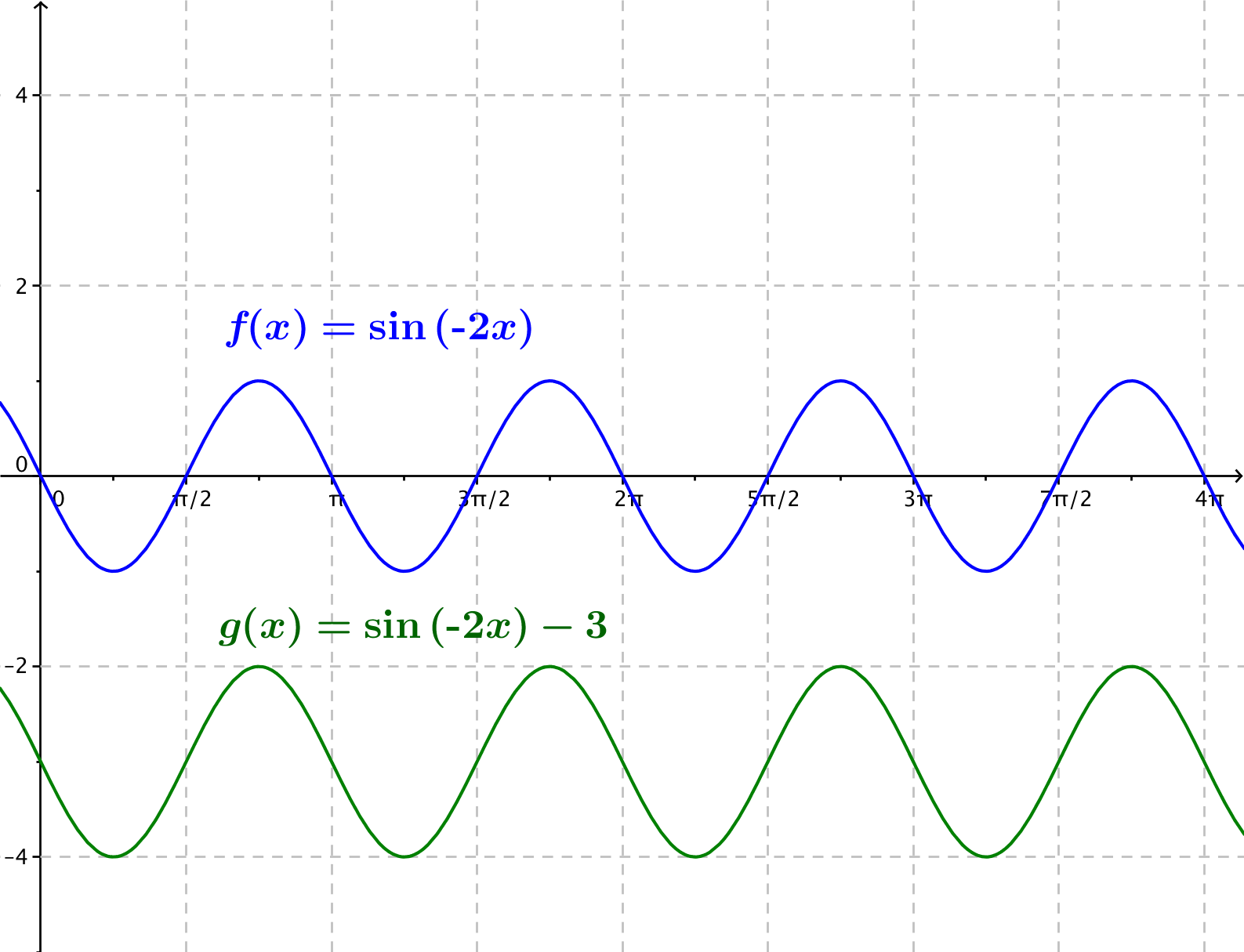 , 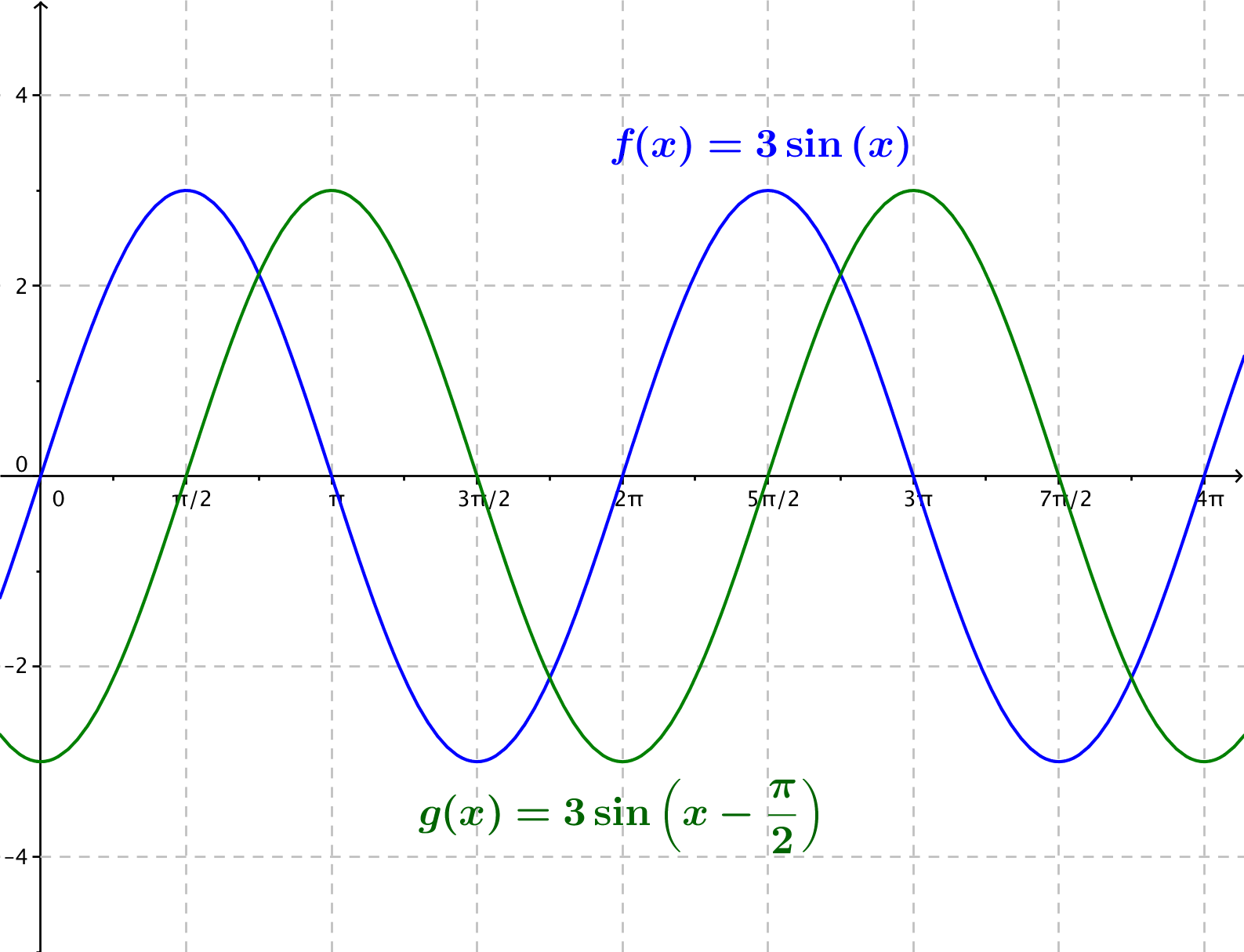  , 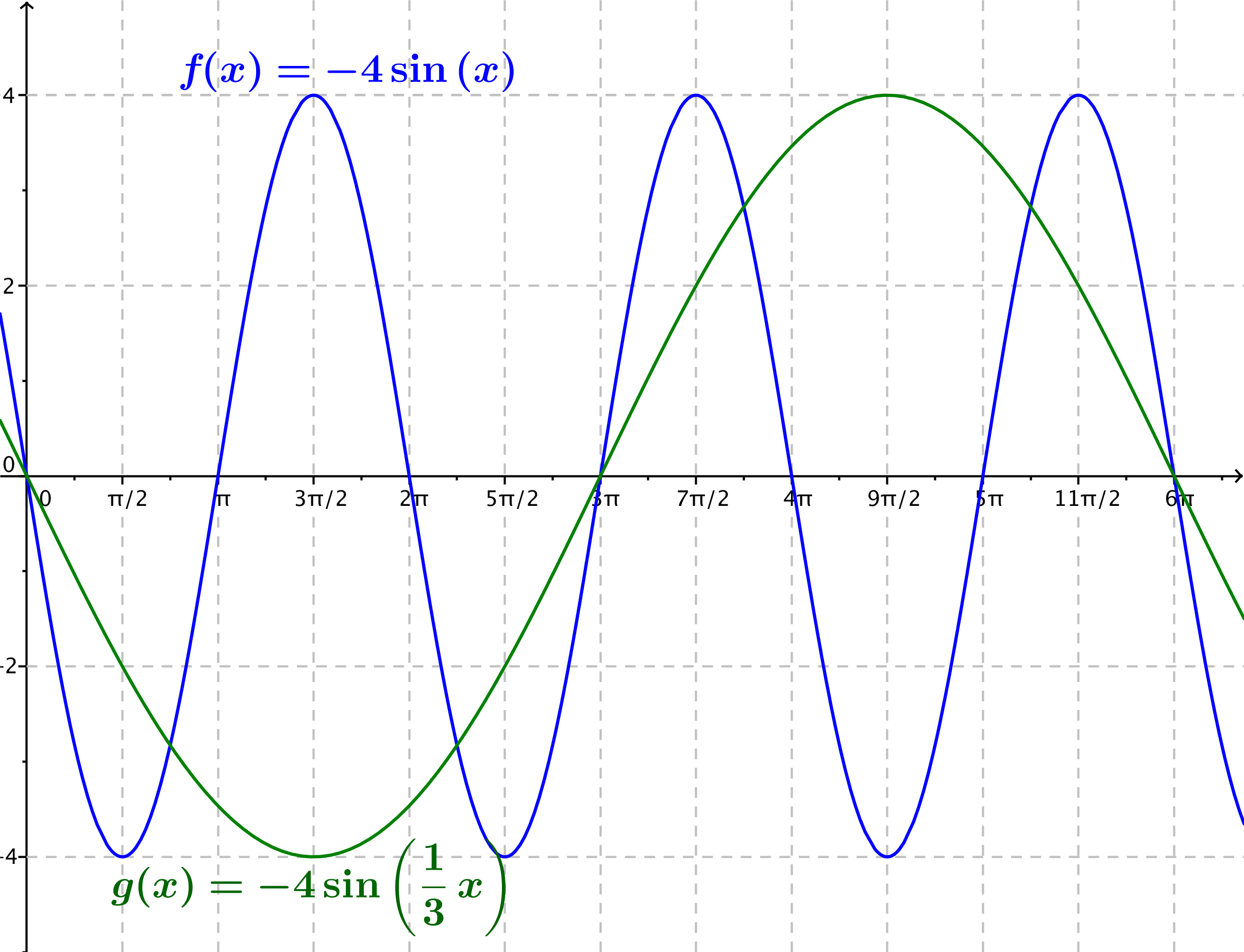 , 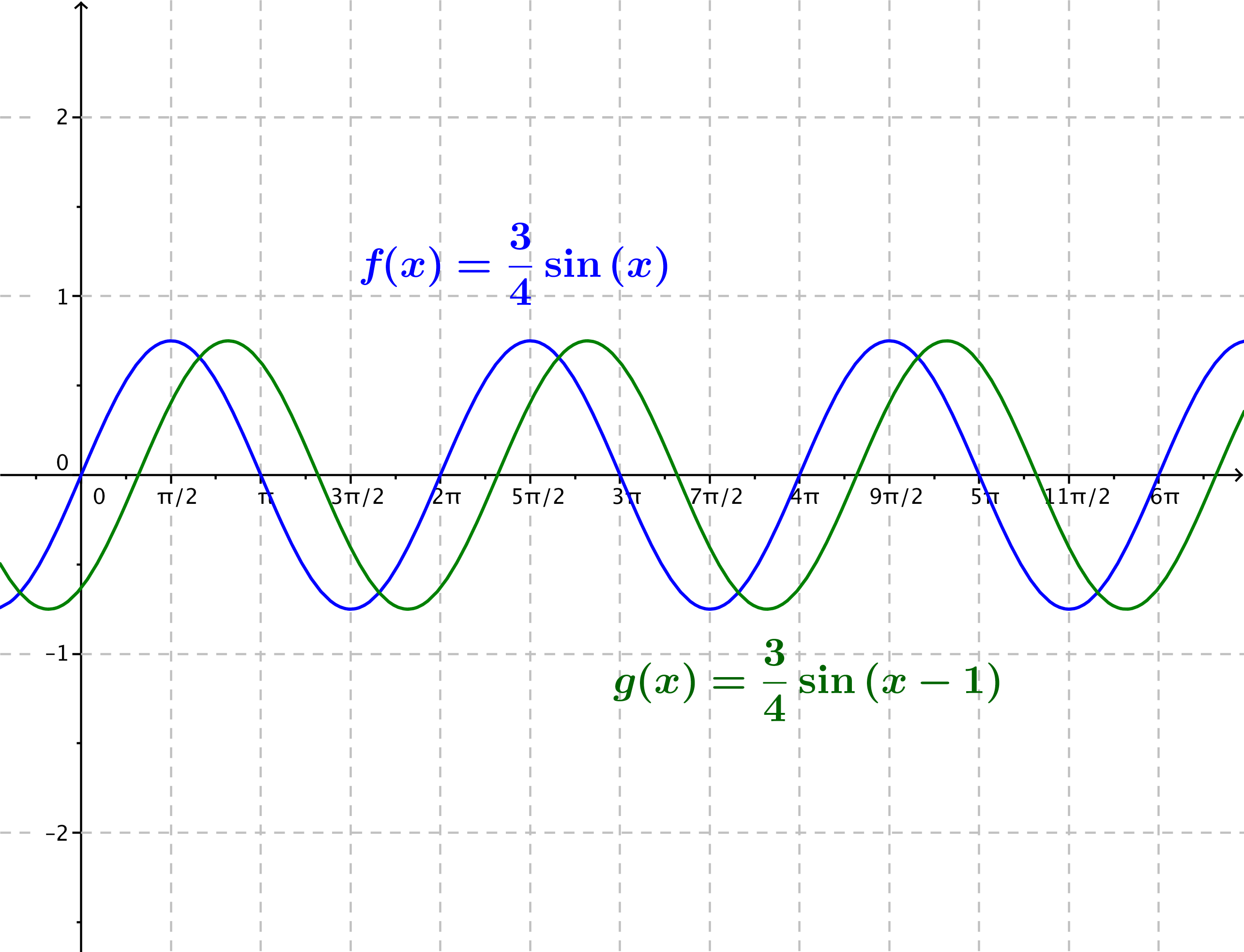 , 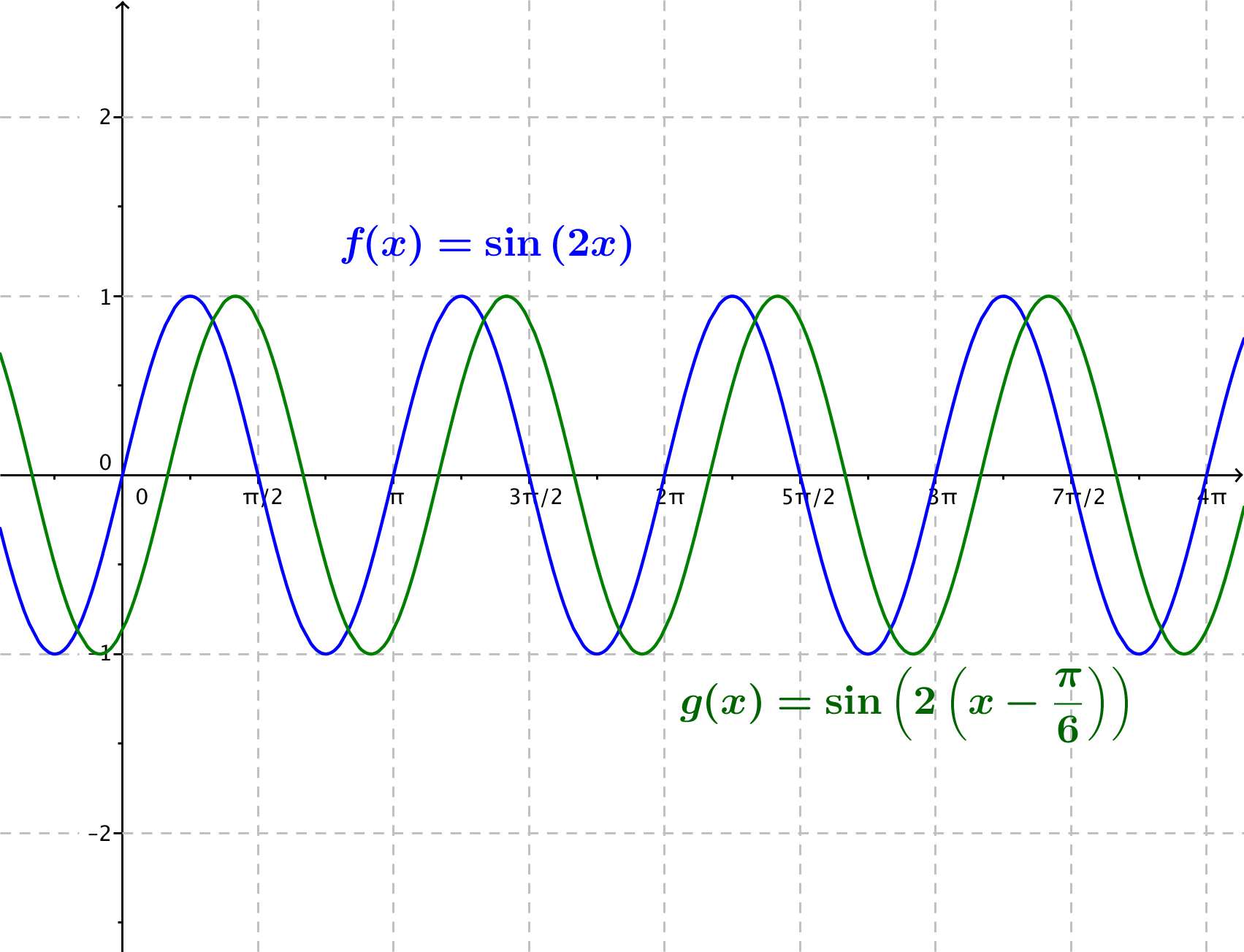 , 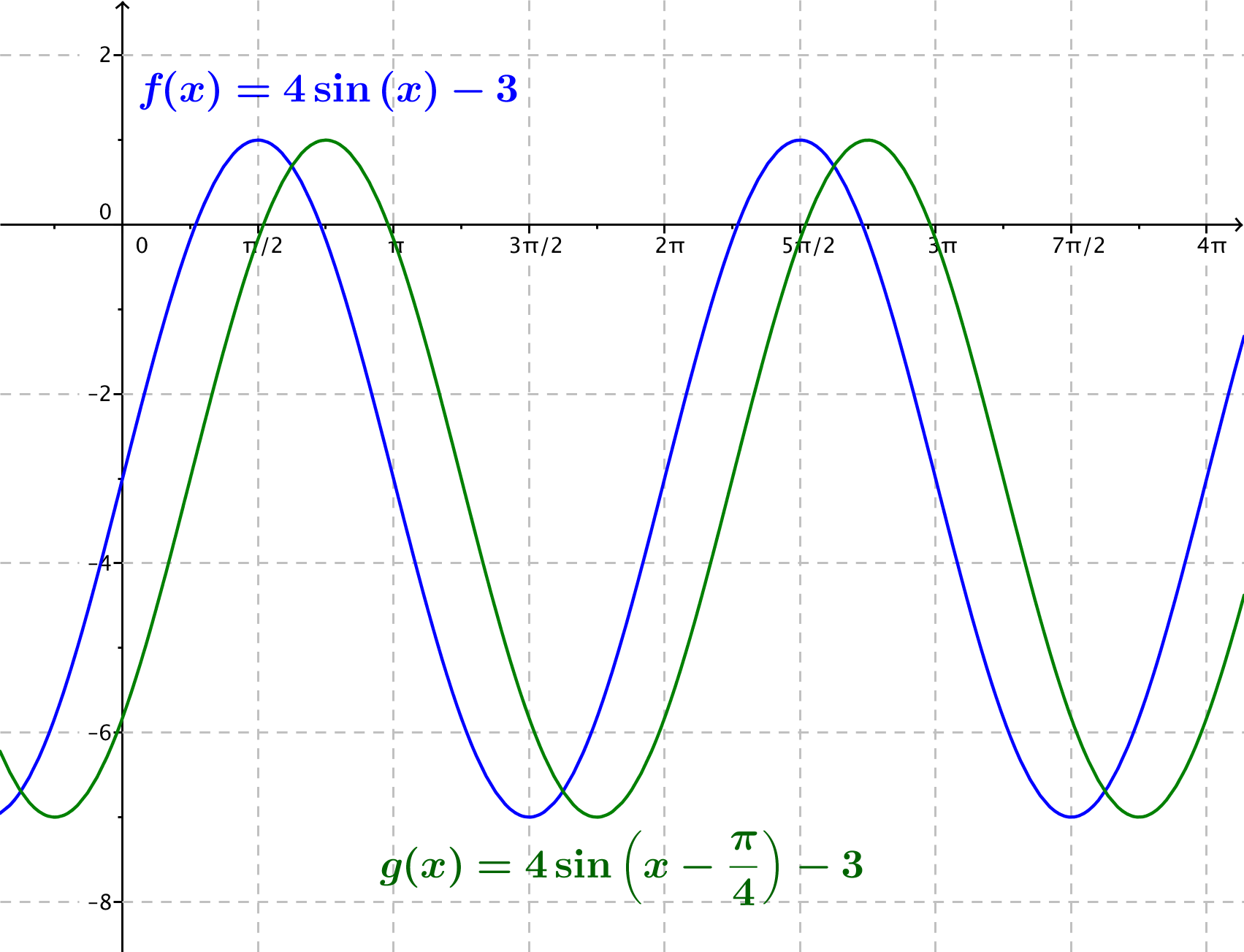 Extension Problems:Show that if the graphs of the functions  and  are the same, then  and  differ by an integer multiple of the period.Outline of proof:  Since functions  and  have the same graph, the functions have the same period .  For all values of, the fact that the sine graphs are the same givesShow that if  and  differ by an integer multiple of the period, then the graphs of  and  are the same graph.Outline of proof:  Since  and  differ by an integer multiple of the period , there is an integer  so that .But, the sine function is periodic with period , soFind the -intercepts of the graph of the function  in terms of the period , where .The -intercepts occur when .  This happens when  for integers .So, , and then Since , this becomes .  Thus, the graph of  has -intercepts at  for integer values of .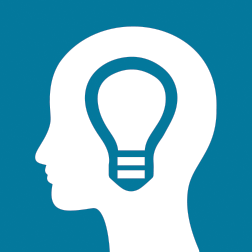 -TeamSuggested  values: The graph is a vertical scaling of the graph of 
 by a factor of .When , the graph is a vertical “stretch” of the graph of the sine function.When , the graph is a vertical “compression” of the graph of the sine function.When  is negative, the graph is also a reflection about the horizontal axis of the sine function.When , the graph is the graph of the sine function.Changing  changes the distance between the maximum and minimum points on the graph of the function.The maximum and minimum values of the graph of  are  and  when .  The value of  is the distance between the maximum point and the horizontal axis or half the distance between the maximum and minimum points.  If , the graph is reflected across the horizontal axis.If , then the function is constant, not sinusoidal, and the graph is the same as the graph of the line .-TeamSuggested  values: 
The graph is a horizontal scaling of the graph of 
 by a scale factor of .When , the graph is a horizontal “compression” of the graph of the sine function.When , the graph is a horizontal “stretch” of the graph of the sine function.When  is negative, the graph is also a reflection about the vertical axis of the sine function.When , the graph is the graph of the sine function.Changing  changes the length of the period of the graph of the function.The number  counts the number of cycles of the graph in the interval   If  is a non-negative integer, the graph will repeat  times on the closed interval .  The length of the period of this function is .If , then the function is constant, not sinusoidal, and the graph is the same as the graph of the line .-TeamSuggested  values: 
The value of  controls the vertical translation of the graph of  compared to the graph of the sine function.The graph of  is the graph of the sine function translated vertically by  units.If , then the graph is translated in the positive direction (to the right) compared to the graph of the sine function.If , then the graph is translated in the negative direction (to the left) compared to the graph of the sine function.If , then the graph is not translated when compared to the graph of the sine function.-TeamSuggested  values: 
The value of  controls the horizontal translation of the graph of  compared to the graph of the sine function.The graph of  is the graph of the sine function translated horizontally by  units.If , then the graph is translated in the positive direction (to the right) compared to the graph of the sine function.If , then the graph is translated in the negative direction (to the left) compared to the graph of the sine function.If , then the graph is not translated when compared to the graph of the sine function.